Муниципальное бюджетное общеобразовательное учреждение«Основная общеобразовательная школа №7»(МБОУ «ООШ № 7»)    РАБОЧАЯ ПРОГРАММА ВОСПИТАНИЯорганизации отдыха детей муниципального бюджетногообщеобразовательного учреждения«Основная  общеобразовательная школа № 7»на 2023-2028г.г. Старый ОсколСОДЕРЖАНИЕПОЯСНИТЕЛЬНАЯ ЗАПИСКАРабочая программа воспитания организации отдыха детей (далее – Программа воспитания, Программа) подготовлена в соответствии с нормативно-правовыми документами:Конституцией Российской Федерации (принята всенародным голосованием 12.12.1993, с изменениями, одобренными в ходе общероссийского голосования 01.07.2020).Конвенцией о правах ребенка (одобрена Генеральной Ассамблеей ООН 20.11.1989, вступила в силу для СССР 15.09.1990).Федеральным законом от 29.12.2012 № 273-ФЗ «Об образовании в Российской Федерации».Федеральным законом от 31.07.2020 № 304-ФЗ «О внесении изменений в Федеральный закон «Об образовании в Российской Федерации» по вопросам воспитания обучающихся».Федеральным законом от 24.07.1998 № 124-ФЗ «Об основных гарантиях прав ребенка в Российской Федерации».Федеральным законом от 30.12.2020 № 489-ФЗ «О молодежной политике в Российской Федерации».Приказы №№286,287 Министерства просвещения Российской Федерации об утверждении ФГОС начального общего образования и ФГОС основного общего образования от 31 мая 2021 года.Стратегией развития воспитания в Российской Федерации на период до 2025 года (утверждена распоряжением Правительства Российской Федерации от 29.05.2015 № 996-р).Указом Президента Российской Федерации от 21.07.2020 № 474 «О национальных целях развития Российской Федерации на период до 2030 года».Указом Президента Российской Федерации от 09.11.2022 № 809 «Об утверждении Основ государственной политики по сохранению и укреплению традиционных российских духовно-нравственных ценностей».Планом основных мероприятий, проводимых в рамках Десятилетия детства, на период до 2027 года (утвержден распоряжением Правительства Российской Федерации от 23.01.2021 № 122-р).Государственной программой Российской Федерации «Развитие образования» (утверждена Постановлением Правительства Российской Федерации от 26. 12.2017 № 1642).Федеральным проектом «Успех каждого ребенка» (утвержден президиумом Совета при Президенте РФ по стратегическому развитию и национальным проектам, протокол от 24.12.2018 № 16.).Согласно Федеральному закону от 24 июля 1998 г. № 124-ФЗ «Об основных гарантиях прав ребенка в Российской Федерации» (с изменениями и дополнениями) к организациям отдыха детей (далее – детский лагерь) относятся организации (независимо от их организационно- правовых форм) сезонного или круглогодичного действия, стационарного и (или) нестационарного типа, с круглосуточным или дневным пребыванием, оказывающие услуги по организации отдыха и оздоровления детей: организации отдыха детей и их оздоровления сезонного или круглогодичного действия, лагеря, организованные образовательными организациями, осуществляющими организацию отдыха и оздоровления обучающихся в каникулярное время (с круглосуточным или дневным пребыванием), детские лагеря труда и отдыха, детские лагеря палаточного типа, детские специализированные (профильные) лагеря, детские лагеря различной тематической направленности.Программа является методическим документом, определяющим комплекс основных характеристик воспитательной работы, осуществляемой в детском лагере, разрабатывается с учетом государственной политики в области образования и воспитания.Программа создана с целью организации непрерывного воспитательного процесса, основывается на единстве и преемственности с общим и дополнительным образованием, соотносится с примерной рабочей программой воспитания для образовательных организаций, реализующих образовательные программы общего образования.Программа предусматривает приобщение обучающихся к российским традиционным духовным ценностям, включая культурные ценности своей этнической группы, правилам и нормам поведения в российском обществе.Ценности Родины и природы лежат в основе патриотического направления воспитания.Ценности человека, дружбы, семьи, сотрудничества лежат в основе духовно-нравственного и социального направлений воспитания.Ценность знания лежит в основе познавательного направления воспитания.Ценность здоровья лежит в основе направления физического воспитания.Ценность труда лежит в основе трудового направления воспитания.Ценности	культуры	и	красоты	лежат	в	основе	эстетического направления воспитания.«Ключевые смыслы» системы воспитания, с учетом которых должна реализовываться программа:« Люблю Родину». Формирование у детей чувства патриотизма и готовности к защите интересов Отечества, осознание ими своей гражданскойидентичности через чувства гордости за свою Родину и ответственности за будущее России, знание истории, недопустимость фальсификации исторических событий и искажения исторической правды, на основе развития программ воспитания детей, в том числе военно-патриотического воспитания, развитие у подрастающего поколения уважения к таким символам государства, как герб, флаг, гимн Российской Федерации, к историческим символам и памятникам Отечества.«Мы – одна команда». Особое внимание в формировании личности ребенка, основ его поведения и жизненных установок отводится социальному окружению, важной частью которого является детский коллектив. Детский коллектив предоставляет широкие возможности для самовыражения и самореализации, позволяет сформироватьв детях инициативность, самостоятельность, ответственность, трудолюбие, чувство собственного достоинства.Детский коллектив объединяет детей с разными интересами, потребностями и индивидуальными особенностями. Важно выстраивать работу и коллективные дела так, чтобы они были интересными и значимыми для каждого ребенка.«Россия – страна возможностей». Ребенка воспитывает все, что его окружает. Окружающая среда формирует его взгляды, убеждения, привычки. Важно создавать воспитательную среду, доступную, интересную для ребенка. Создание благоприятной и разнообразной воспитательной среды возможно через вовлечение детей в конкурсы, мероприятия и проекты детских общественных объединений, заинтересованных организаций (АНО«Россия – страна возможностей», АНО «Большая Перемена», Общероссийское общественно-государственное движение детей и молодежи«Движение Первых», Российское общество «Знание», Российское историческое общество), где каждый ребенок может найти то, что ему по душе. Необходимо популяризировать все возможности и социально значимые проекты организаций. Принимая участие в мероприятиях движений и организаций, школьники получают возможность активно участвовать в общественной жизни страны, формировать гражданскую позицию, основываясь на идеалах добра и справедливости, в том числе через систему личностного и социального роста.Программа включает три раздела: целевой; содержательный; организационный.Приложение: примерный календарный план воспитательной работы.   Программа воспитания для организаций отдыха детей МБОУ «Основная общеобразовательная школа №7» (далее – Программа) разработана в соответствии с методическими рекомендациями «Примерная программа воспитания для организации отдыха и оздоровления детей», с Федеральными государственными образовательными стандартами (далее – ФГОС) общего образования.     Данная программа направлена на приобщение обучающихся к российским традиционным духовным ценностям, правилам и нормам поведения в российском обществе, а так же решение проблем гармоничного вхождения школьников в социальный мир и налаживания ответственных взаимоотношений с окружающими их людьми.Воспитательная программа для организации отдыха детей является обязательной частью основной образовательной программы МБОУ «ООШ №7»  и призвана помочь всем участникам образовательного процесса реализовать воспитательный потенциал совместной деятельности и тем самым сделать школу воспитывающей организацией.Вместе с тем, Программа призвана обеспечить достижение обучающимся личностных результатов, определенные ФГОС: формировать у них основы российской идентичности; готовность к саморазвитию; мотивацию к познанию и обучению; ценностные установки и социально-значимые качества личности; активное участие в социально-значимой деятельности школы.Данная программа воспитания показывает систему работы с обучающимися в пришкольном лагере.Раздел I. ЦЕННОСТНО-ЦЕЛЕВЫЕ ОСНОВЫ ВОСПИТАНИЯНормативные ценностно-целевые основы воспитания детей в детском лагере определяются содержанием российских гражданских (базовых, общенациональных) норм и ценностей, основные из которых закреплены в Конституции Российской Федерации.С учетом мировоззренческого, этнического, религиозного многообразия российского общества ценностно-целевые основы воспитания детей включают духовно-нравственные ценности культуры народов России, традиционных религий народов России в качестве вариативного компонента содержания воспитания, реализуемого на добровольной основе, в соответствии с мировоззренческими и культурными особенностями и потребностями родителей (законных представителей) несовершеннолетних детей.Воспитательная деятельность в детском лагере реализуется в соответствии с приоритетами государственной политики в сфере воспитания, зафиксированными в Стратегии развития воспитания в Российской Федерации на период до 2025 года. Приоритетной задачей Российской Федерации в сфере воспитания детей является развитие высоконравственной личности, разделяющей российские традиционные духовные ценности, обладающей актуальными знаниями и умениями, способной реализовать свой потенциал в условиях современного общества, готовой к мирному созиданию и защите Родины.Цель и задачи воспитанияСовременный российский общенациональный воспитательный идеал – высоконравственный, творческий, компетентный гражданин России, принимающий судьбу Отечества как свою личную, осознающий ответственность за настоящее и будущее страны, укорененный в духовных и культурных традициях многонационального народа Российской Федерации. В соответствии с этим идеалом и нормативными правовыми актамиРоссийской Федерации в сфере образования цель воспитания: создание условий для личностного развития, самоопределения и социализации обучающихся на основе социокультурных, духовно-нравственных ценностей и принятых в российском обществе правил и норм поведения в интересах человека, семьи, общества и государства, формирование у обучающихся чувства патриотизма, гражданственности, уважения к памяти защитников Отечества и подвигам Героев Отечества, закону и правопорядку, человеку труда и старшему поколению, взаимного уважения, бережного отношения к культурному наследию и традициям многонационального народа Российской Федерации, природе и окружающей среде. (Федеральный закон от 29 декабря 2012 г. № 273-ФЗ «Об образовании в Российской Федерации, ст. 2, п. 2).Задачи воспитания:усвоение знаний, норм, духовно-нравственных ценностей, традиций, которые выработало российское общество (социально значимых знаний);формирование и развитие позитивных личностных отношений к этим нормам, ценностям, традициям (их освоение, принятие);приобретение социально значимых знаний, формирование отношения к традиционным базовым российским ценностям.Методологические основы и принципы  воспитательной        деятельностиМетодологической основой Программы воспитания являются антропологический, культурно-исторический и системно-деятельностный подходы.Воспитательная деятельность в детском лагере основывается на следующих принципах:принцип гуманистической направленности. Каждый ребенок имеет право на признание его как человеческой личности, уважение его достоинства, защиту его человеческих прав, свободное развитие;принцип ценностного единства и совместности. Единство ценностей и смыслов воспитания, разделяемых всеми участниками образовательных отношений, содействие, сотворчество и сопереживание, взаимопонимание и взаимное уважение;принцип культуросообразности. Воспитание основывается на культуре и традициях России, включая культурные особенности региона;принцип следования нравственному примеру. Пример, как метод воспитания, позволяет расширить нравственный опыт ребенка, побудить его к открытому внутреннему диалогу, пробудить в нем нравственную рефлексию, обеспечить возможность выбора при построении собственной системы ценностных отношений, продемонстрировать ребенку реальную возможность следования идеалу в жизни;принцип безопасной жизнедеятельности. Защищенность важных интересов личности от внутренних и внешних угроз, воспитание через призму безопасности и безопасного поведения;принцип совместной деятельности ребенка и взрослого. Значимость совместной деятельности взрослого и ребенка на основе приобщения к культурным ценностям и их освоения;принцип инклюзивности. Организация воспитательного процесса, при котором все дети, независимо от их физических, психических, интеллектуальных, культурно-этнических, языковых и иных особенностей, включены в общую систему образования.Данные принципы реализуются в укладе детского лагеря, включающем воспитывающие среды, общности, культурные практики, совместную деятельность и события.Уклад – общественный договор участников образовательных отношений, опирающийся на базовые национальные ценности, содержащий традиции региона и детского лагеря, задающий культуру поведения сообществ, описывающий предметно-эстетическую среду, деятельности и социокультурный контекст.Воспитывающая среда – это особая форма организации образовательного процесса, реализующего цель и задачи воспитания. Воспитывающая среда определяется целью и задачами воспитания, духовно- нравственными и социокультурными ценностями, образцами и практиками. Основными характеристиками воспитывающей среды являются ее насыщенность и структурированность.Воспитывающие общности (сообщества) в детском лагере:детские (одновозрастные и разновозрастные отряды). Ключевым механизмом воспитания в детском лагере является временный детский коллектив. Чтобы эффективно использовать воспитательный потенциал временного детского коллектива, необходимо учитывать особенности и закономерности развития временного детского коллектива.детско-взрослые. Основная цель – содействие, сотворчество и сопереживание, взаимопонимание и взаимное уважение, наличие общих ценностей и смыслов у всех участников. Главная детско-взрослая общность в детском лагере – «Дети-Вожатый».Основные направления воспитанияПрактическая реализация цели и задач воспитания осуществляется в рамках следующих направлений воспитательной работы:гражданское воспитание, формирование российской гражданской идентичности, принадлежности к общности граждан Российской Федерации, к народу России как источнику власти в российском государстве и субъекту тысячелетней Российской государственности, знание и уважение прав, свобод и обязанностей гражданина Российской Федерации;- патриотическое воспитание – воспитание любви к родному краю, Родине, своему народу, уважения к другим народам России; историческое просвещение, формирование российского национального исторического сознания, российской культурной идентичности;духовно-нравственное развитие и воспитание обучающихся на основе духовно-нравственной культуры народов России, традиционныхрелигий народов России, формирование традиционных российских семейных ценностей; воспитание честности, доброты, милосердия, справедливости, дружелюбия и взаимопомощи, уважения к старшим, к памяти предков;эстетическое воспитание: формирование эстетической культуры на основе российских традиционных духовных ценностей, приобщение к лучшим образцам отечественного и мирового искусства;экологическое воспитание: формирование экологической культуры, ответственного, бережного отношения к природе, окружающей среде на основе российских традиционных духовных ценностей;трудовое воспитание: воспитание уважения к труду, трудящимся, результатам труда (своего и других людей), ориентации на трудовую деятельность, получение профессии, личностное самовыражение в продуктивном, нравственно достойном труде в российском обществе, на достижение выдающихся результатов в труде, профессиональной деятельности;физическое воспитание и воспитание культуры здорового образа жизни и безопасности: развитие физических способностей с учетом возможностей и состояния здоровья, формирование культуры здорового образа жизни, личной и общественной безопасности;- познавательное направление воспитания: стремление к познанию себя и других людей, природы и общества, к знаниям, образованию.Основные традиции и уникальность воспитательнойдеятельностиОсновные традиции воспитания в детском лагере являются:совместная деятельность детей и взрослых, как ведущий способ организации воспитательной деятельности;создание условий, при которых для каждого ребенка предполагается роль в совместных делах (от участника до организатора, лидера того или иного дела);создание условий для приобретения детьми нового социального опыта и освоения новых социальных ролей;проведение общих мероприятий детского лагеря с учетом конструктивного межличностного взаимодействия детей, их социальной активности;включение детей в процесс организации жизнедеятельности временного детского коллектива;формирование коллективов в рамках отрядов, кружков, студий, секций и иных детских объединений, установление в них доброжелательных и товарищеских взаимоотношений;обмен опытом между детьми в формате «дети-детям»;ключевой фигурой воспитания является ребенок, главную роль в воспитательной деятельности играет педагог, реализующий по отношению к детям защитную, личностно развивающую, организационную, посредническую (в разрешении конфликтов) функции.Уникальность воспитательного процесса в детском лагере заключается в кратковременности, автономности, сборности.Кратковременность – короткий период лагерной смены, характеризующийся динамикой общения, деятельности, в процессе которой ярче высвечиваются личностные качества.Автономность – изолированность ребенка от привычного социального окружения, «нет дневника», вызова родителей – все это способствует созданию обстановки доверительности.Сборность – предполагает объединение детей с разным социальным опытом и разным уровнем знаний, не скованных «оценками» прежнего окружения, каждый ребенок имеет возможность «начать все сначала».Раздел II. СОДЕРЖАНИЕ, ВИДЫ И ФОРМЫ ВОСПИТАТЕЛЬНО ДЕЯТЕЛЬНОСТИДостижение цели и решение задач воспитания осуществляется в рамках всех направлений деятельности детского лагеря. Содержание, виды и формы воспитательной деятельности представлены в соответствующих модулях.Реализация конкретных форм воспитательной работы воплощается в Календарном плане воспитательной работы (Приложение), утверждаемом ежегодно на предстоящий год (сезон) с учетом направлений воспитательной работы, установленных в настоящей Программе воспитания.ИНВАРИАНТНЫЕ МОДУЛИ(обязательные для всех детских лагерей)  2.1  Модуль «Будущее России. Ключевые мероприятия»Направлен на формирование сопричастности к истории, географии Российской Федерации, ее этнокультурному, географическому разнообразию, формирование национальной идентичности.Деятельность реализуется по направлениям:Церемония подъема (спуска) Государственного флага Российской Федерации и исполнение Государственного гимна Российской Федерации.Использование Государственного флага и исполнение Государственного гимна Российской Федерации при проведении церемонии подъема (спуска) Государственного флага Российской Федерации регламентируется Методическими рекомендациями «Об использовании  государственных символов Российской Федерации при обучении и воспитании детей и молодежи в образовательных организациях, а также организациях отдыха детей и их оздоровления» (Письмо Минпросвещения России от 15.04.2022 № СК-295/06) и «Стандартом Церемонии поднятия (спуска) Государственного флага Российской Федерации» (Письмо Минпросвещения России от 17.06.2022 № АБ-1611/06).Торжественная церемония подъема (спуска) Государственного флага Российской Федерации проводится в день проведения открытия (закрытия) смены и в дни государственных праздников Российской Федерации.Дни единых действий, которые обязательно включаются в календарный план воспитательной работы и проводятся по единым федеральным методическим рекомендациям и материалам:1 июня – День защиты детей; 6 июня – День русского  языка; 12 июня – День России;22 июня – День памяти и скорби; 27 июня – День молодежи;8 июля – День семьи, любви и верности; 14 августа – День физкультурника;22 августа – День Государственного флага Российской Федерации; 27 августа – День российского кино. «Движение Первых»С целью формирования у обучающихся представления о назначении Общероссийского общественно-государственного движения детей и молодежи «Движение Первых», о его месте и роли в достижении приоритетных национальных целей Российской Федерации и своем личном вкладе в социально значимую деятельность предусмотрены следующие форматы:День РДДМ «Движение Первых» (проводится каждую смену).Профильный отряд. Детский организационный комитет смены, популяризирующий РДДМ.Марафон РДДМ «Движение Первых» (3-5 дневный  образовательный  модуль по тематике смены).Форматы мероприятий, акций от РДДМ в рамках Дней единых действий (указанных в п.1 данного модуля).Региональные смены «Время Первых». Не менее одной смены в каждом регионе. Отбор на региональные профильные смены – сайт будьвдвижении.рф. «Цивилизационное наследие России» – важнейший ресурс в воспитании подрастающего поколения, который включает знания о родной природе, достижения культуры и искусства, изобретения и масштабные проекты, реализованные всей страной, это примеры сложных решений, которые принимались людьми в непростых обстоятельствах. Каждый обучающийся должен понимать, что цивилизационное наследие России прежде всего – это подвиги и примеры ратного труда, судьбоносные исторические события, имена тех, кто прославлял Отечество, а также памятники культуры.В рамках модуля обучающиеся знакомятся с именами конкретных людей, которые прославили Россию, их подвигами. Изучают памятники культуры Отечества.Цивилизационное наследие как ценностный ориентир для развития каждого гражданина России предусматривает:Знакомство с примерами реальных людей, событий, деятельности, которая происходила на благо России.Знакомство с наследием народов России в области искусства, литературы, музыки, изобразительного искусства, архитектуры, театра, балета, кинематографа, мультипликации.Изучение России, родного края, населенного пункта как культурного пространства. Знакомство обучающихся с историей своего населенного пункта, желание изучать историю и культуру своего края; изучать подвиги односельчан, развивать желание вносить личный вклад в сохранение культурного наследия своего региона, страны.Просветительский проект «Без срока давности».Проект нацелен на патриотическое воспитание детей и подростков, направлен на формирование их приверженности традиционным российским духовно-нравственным ценностям – любви к Родине, добру, милосердию, состраданию, взаимопомощи, чувству долга.Задача педагогической деятельности по реализации этого проекта – показать, какие ценности нашего народа позволили одержать победу над врагами, формирование убеждения о силе духа нашего народа и армии, о их моральном превосходстве. Предполагаемые форматы участия в проекте:Уроки Памяти, Уроки Мужества. Через проведение Уроков необходимо показать обучающимся важность сохранения памяти о подвигах наших предков, защитивших родную землю и спасших мир от фашистской агрессии, о геноциде советского народа, о военных преступлениях нацистов, которые не имеют срока давности.Вовлечение обучающихся старших классов в проект «Без срока давности» с помощью образовательных проектов, в том числе исследовательских.Посещение мемориальных комплексов и памятных мест, посвященных увековечиванию памяти мирных жителей, погибших от рук нацистов и их пособников в годы Великой Отечественной войны.                       6. «Содружество Орлят России».Цель программы «Содружество Орлят России» (для проведения в детских лагерях): развитие социально-активной личности ребёнка на основе духовно-нравственных ценностей и культурных традиций многонационального народа Российской Федерации.Смена в детском лагере является логическим завершением участия младших школьников в годовом цикле Программы развития социальной активности «Орлята России» и реализуется в период летних каникул.Программа разработана с учётом:возрастных и психофизиологических особенностей младших школьников;ведущих видов деятельности в данном возрасте: игровой и учебной;ключевых мотивов поведения младших школьников (интерес к новым видам деятельности, важность личных достижений, признания, самоутверждения, сориентированность на взрослого).Материалы рекомендованы к реализации в представленном виде, но при этом являются вариативными. Каждый педагог может внести свой вклад в развитие содержания смен и дополнить программу региональным компонентом. Программа любого уровня (пришкольный, региональный, федеральный) легко адаптируется для смены разной длительности (от 7 до 21 дня).Игровая модель и основные события смен направлены на закрепление социальных навыков и дальнейшее формирование социально-значимых ценностей, укрепление смыслового и эмоционального взаимодействия между взрослыми и детьми, подведение итогов и выстраивание перспектив дальнейшего участия в Программе «Орлята России» или проектах Российского движения детей и молодёжи.Методической основой программ для детских лагерей является методика коллективной творческой деятельности И. П. Иванова.Основными организационными пространствами детского лагеря являются:отряд = класс, как знакомый и постоянный коллектив для ребёнка (проживание в привычной атмосфере, реализация некоторых игровых заданий);временные объединения детей, для реализации программы смены (спортивная команда, с/у, клуб по интересам, творческая мастерская, научное бюро и т.д.);-все детско-взрослое сообщество летнего лагеря (участие в общелагерных мероприятиях).В помощь педагогам разработан методический комплекс с активными ссылками на дидактические материалы. Методический комплекс включает в себя:программу пришкольного и регионального лагерей;программу федеральной смены;пояснительные записки к программам всех уровней;рекомендуемые план-сетки к программам всех уровней;план-конспекты и дидактические материалы для отрядных и общелагерных дел. «Ключевые мероприятия»Ключевые мероприятия – это главные традиционные мероприятия детского лагеря, в которых принимает участие большая часть детей.Торжественное открытие и закрытие смены (программы).Тематические и спортивные праздники, творческие фестивали.Акции, конкурсы, проекты, которые реализуются в течение смены.Участие во всероссийских мероприятиях и акциях, посвященных значимым отечественным и международным событиям.Проведение всероссийских и региональных мероприятий.Примерный распорядок дня в лагере  при пятидневной рабочей неделе с 08:30 до 18:00 с организацией трехразового питания (завтрак, обед и полдник):                   2.2 Модуль «Отрядная работа. КТД»Воспитатель/вожатый организует групповую и индивидуальную работу с детьми вверенного ему временного детского коллектива – отряда. Временный детский коллектив или отряд – это группа детей, объединенных в целях организации их жизнедеятельности в условиях детского лагеря.Для эффективного использования воспитательного потенциала отрядной работы необходимо учитывать особенности временного детского коллектива:Коллектив функционирует в течение короткого промежутка времени; максимальный период не превышает 10 дней.Как правило, коллектив объединяет детей, которые не были знакомы ранее.Автономность существования: влияние внешних факторов уменьшается, ослабляется влияние прежнего социума, например, семьи, класса, друзей. В то же время у коллектива появляется новое место жизнедеятельности.Коллективная деятельность. Участники коллектива вовлечены в совместную деятельность.Завершенность развития: полный цикл: от формирования до завершения функционирования.Отрядная работа строится с учетом закономерности развития временного детского коллектива (роста межличностных отношений) и логики развития лагерной смены.Реализация	воспитательного	потенциала	отрядной	работы  предусматривает:планирование и проведение отрядной деятельности;поддержку активной позиции каждого ребенка, предоставления им возможности обсуждения и принятия решений, создания благоприятнойсреды для общения; доверительное общение и поддержку детей в решении проблем, конфликтных ситуаций;организацию интересных и полезных для личностного развития ребенка совместных дел, позволяющих вовлекать в них детей с разными потребностями, давать им возможности для самореализации, устанавливать и укреплять доверительные отношения, стать для них значимым взрослым, задающим образцы поведения; вовлечение каждого ребенка в отрядные дела и общелагерные мероприятия в разных ролях: сценаристов, постановщиков, исполнителей, корреспондентов и редакторов, ведущих, декораторов и т.д.;формирование и сплочение отряда (временного детского коллектив) через игры, тренинги на сплочение и командообразование, огонек знакомства, визитки; сформировать дружный и сплоченный отряд поможет знание периодов развития временного детского коллектива – этапов развития межличностных отношений;предъявление единых педагогических требований (ЕПТ) по выполнению режима и распорядка дня, по самообслуживанию, дисциплине и поведению, санитарно-гигиенических требований;принятие совместно с детьми законов и правил отряда, которым они будут следовать в детском лагере, а также символов, названия, девиза, эмблемы, песни, которые подчеркнут принадлежность именно к этому конкретному коллективу;диагностику интересов, склонностей, ценностных ориентаций, выявление лидеров, аутсайдеров через наблюдение, игры, анкеты;аналитическую работу с детьми: анализ дня, анализ ситуации, мероприятия, анализ смены, результатов;поддержка детских инициатив и детского самоуправления;сбор отряда: хозяйственный сбор, организационный сбор, утренний информационный сбор отряда и др.;огонек (отрядная «свеча»): огонек знакомства, огонек оргпериода, огонек – анализ дня, огонек прощания, тематический огонек. Специфическая форма общения детей и взрослых, представляющая собой коллективноеобсуждение отрядом и педагогами прожитого дня, анализ проведенных акций и складывающихся в отряде взаимоотношений. Огонек – это камерное общение, сугубо отрядная форма работы;коллективно-творческое дело (КТД). КТД как особый тип формы воспитательной работы, как социальная деятельность детской группы, направленная на создание нового продукта (творческого продукта) разработаны и названы так И.П. Ивановым. Основу данной методики составляет коллективная творческая деятельность, предполагающая участие каждого члена коллектива во всех этапах организации деятельности от планирования до анализа.Это форма организации деятельности группы детей, направленная на взаимодействие коллектива, реализацию и развитие способностей ребенка, получение новых навыков и умений, при которой вожатые действуют как старшие помощники и наставники детей. КТД могут быть отрядными и общелагерными.Различаются следующие виды КТД по направленности деятельности: трудовые, познавательные, художественные, экологические, досуговые, спортивные. Каждый вид коллективного творческого дела обогащает личность определенным видом общественного ценного опыта.                         2.3  Модуль  «Самоуправление»Реализация воспитательного потенциала системы детского самоуправления направлена на формирование детско-взрослой общности, основанной на партнерстве детей и взрослых по организации совместной деятельности, предполагает реализацию детской активности и направлена на развитие коммуникативной культуры детей, инициативности и ответственности, формирование навыков общения и сотрудничества, поддержку творческой самореализации детей.Самоуправление формируется с первых дней смены, то есть в организационный период.На уровне детского лагеря: самоуправление в детском лагере может складываться из деятельности временных и постоянных органов. К временным органам самоуправления относятся: деятельность дежурного отряда, работа творческих и инициативных групп, работа советов дела. Постоянно действующие органы самоуправления включают в себя: совет отряда, совет командиров отрядов, деятельность клубов, штабов. Высшим органом самоуправления является сбор (совет) лагеря, в ходе которого решаются основные вопросы жизнедеятельности лагеря, планируется работа, проходят выборы органов самоуправления, оценивается их работа.На уровне отряда: через деятельность лидеров, выбранных по инициативе и предложениям членов отряда (командиров, физоргов, культорг и др.), представляющих интересы отряда в общих делах детского лагеря, при взаимодействии с администрацией детского лагеря.При формировании структуры отрядного самоуправления эффективным может оказаться применение метода чередования творческих поручений (ЧТП).  В основу детского самоуправления поставлен деятельностно-ориентированный подход, при котором вначале педагог определяет объём деятельности, который следует разделить с ребятами, и лишь затем формируется детское сообщество, способное реализовывать эту деятельность совместно со взрослыми.Принципы детского самоуправления:добровольность;включённость в процесс самоуправления всех групп детей;приоритет развивающего начала для ребёнка;повсеместное присутствие (участие ребёнка в принятии всех решений,касающихся его, с учётом степени его социализации в коллективе, возрастных и психологических возможностей);доверие	(предоставление	детям	большей	свободы	действий, увеличение зоны их ответственности);открытость, честность взрослых в общении с детьми и недопущение использования детей в качестве инструмента достижения собственных целей;ориентация на результат.Для оптимизации процесса детского самоуправления в смене предлагается ввести систему чередования творческих поручений (далее – ЧТП), основанную на двух простых правилах: «от меньшего к большему» и «от простого к сложному». Система ЧТП строится на разделении отряда на микро группы для выполнения творческих заданий и поручений, благодаря которым каждый ребёнок сможет проявить свои способности в различных видах деятельности. Согласно игровой модели в начале смены ребята договариваются о том, как назвать отряд, что может быть представлено на эмблеме их отряда, предлагают варианты того, что может быть включено в творческую визитку. Дальше в играх на сплочение ребята принимают ответственность за свои решения и за решения команды. Попадая в Страну Маленьких и Великих Открытий, ребята знакомятся с правилами её жителей, объединяются в микро группы для решения общих задач, которые им предлагают (здесь могут быть представлены как творческие, так и рутинные поручения, которые реализуются на протяжении смены). В завершение смены ребята берут на себя посильные роли в организации общего праздника.Для решения задач, которые стоят перед ребятами, формируются микро группы по 3-5 человек. В процессе смены педагогу важно координировать формирование микро групп таким образом, чтобы каждый ребёнок попробовал себя в разных ролях.Таким образом, детское самоуправление проявляется в деятельности микро групп, посильной самостоятельности в принятии решений, выполнении тех или иных поручений и сопровождается взрослыми на протяжении всей смены. Примеры различных поручений представлены в сценариях ключевых дел смены.          Смена в детском лагере длится 9-10 дней и включает в себя три периода: организационный (1 и 2 дни смены), основной (с 3 по 8 дни смены), итоговый (9-10 день смены).            Модель смены имеет одинаковую структуру для лагерей всех уровней и выглядит следующим образом:                                                «Модель смены»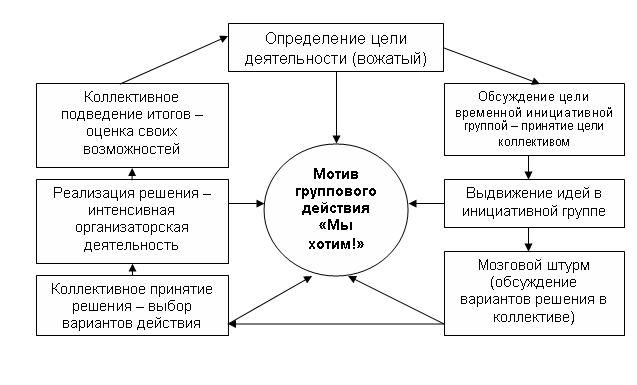 Поддержка детского самоуправления в МБОУ «ООШ №7» помогает педагогам воспитывать в детях инициативность, самостоятельность, ответственность, трудолюбие, чувство собственного достоинства, а школьникам – предоставляет широкие возможности для самовыражения и самореализации. Это то, что готовит их к взрослой жизни.Целевые приоритеты модуля:Развитие детского самоуправления через органы самоуправления лагеря;Выявление лидеров, активистов.Поскольку учащимся не всегда удается самостоятельно организовать свою деятельность, то воспитатели должны осуществлять педагогическое сопровождение на уровне отряда, а на уровне лагеря назначается куратор развития ученического самоуправления.Положение о ВЫБОРАХ президента детского лагеряГлава I. Общие положения   Настоящее Положение определяет порядок подготовки и проведения выборов Президента детского лагеря с дневным пребыванием детей «ГАЛАКТИКА» органа детского самоуправления в МБОУ «ООШ №7» Статья 1. Основные термины и понятия1) агитационные материалы – печатные, аудиовизуальные и иные материалы, содержащие признаки предвыборной агитации, и предназначенные для массового распространения, обнародования в период избирательной кампании;2) агитационный период – период, в течение которого разрешается проводить предвыборную агитацию;3) агитация предвыборная (предвыборная агитация) – деятельность, осуществляемая в период избирательной кампании и имеющая целью побудить или побуждающая избирателей к голосованию за кандидата, кандидатов или против него (них);4) активное избирательное право – право работников и учащихся школы избирать Старейшины органа ученического самоуправления.5) бюллетень  – избирательный бюллетень, получаемый избирателем для голосования, согласно списку избирателей;6) выдвижение кандидата – самовыдвижение кандидата, а также инициативной группы избирателей по предложению кандидатуры на должность Старейшины органа детского самоуправления;7) избирательная кампания – деятельность по подготовке и проведению выборов;8) избирательная комиссия – коллегиальный орган, формируемый в порядке и в сроки, которые установлены данным Положением, организующий и обеспечивающий подготовку и проведение выборов;9) кандидат – лицо, выдвинутое в установленном настоящим Положением порядке в качестве претендента  на должность Президента детского лагеря с дневным пребыванием детей «ГАЛАКТИКА», либо зарегистрированное соответствующей избирательной комиссией в качестве кандидата;10) кандидат зарегистрированный (зарегистрированный кандидат) – лицо, зарегистрированное соответствующей избирательной комиссией в качестве кандидата;11) наблюдатель – работник или учащийся школы, уполномоченный осуществлять наблюдение за проведением голосования, подсчетом голосов и иной деятельностью комиссии в период проведения голосования, установления его итогов, определения результатов выборов, включая деятельность комиссии по проверке правильности установления итогов голосования и определения результатов выборов;12) недействительная подпись – подпись, собранная с нарушением порядка сбора подписей избирателей и (или) оформления подписного листа;13) недостоверная подпись – подпись, выполненная от имени одного лица другим лицом;14) пассивное избирательное право учащихся – право учащихся школы быть избранными президентом школьного органа самоуправления;15) прямое избирательное право – предполагает, что работники и учащиеся школы голосуют на выборах за кандидатов непосредственно (лично);16) тайное голосование – голосование на выборах является тайным, исключающим возможность какого-либо контроля за волеизъявлением гражданина.Статья 2. Основные принципы проведения выборов  Президента детского лагеря  с дневным пребыванием детей «ГАЛАКТИКА»  органа самоуправления1. Выборы  Президента органа детского самоуправления (далее, если иное не оговорено особо – выборы) осуществляются на основе всеобщего, равного и прямого избирательного права при тайном голосовании.2. Учащиеся могут избирать и быть избранными независимо от пола, расы, национальности, языка, происхождения, отношения к религии, принадлежности к общественным объединениям.3. Участие избирателя (учащегося) в выборах является свободным и добровольным. Никто не вправе оказывать воздействие на учащегося с целью принудить его  к участию или неучастию в выборах.4. Выборы проводятся на альтернативной основе.5. Президент органа ученического самоуправления избирается на 1 смену лагеря.6. Выборы  организует и проводит избирательная комиссия образовательного учреждения. Комиссия обеспечивает информирование избирателей о сроках и порядке осуществления избирательных действий, о ходе избирательной кампании, а также о кандидатах на должность Президента органа ученического самоуправления.Статья 3. Избирательное право1. Правом избирать Президента органа ученического самоуправления  обладают воспитанники детского лагеря с дневным пребыванием детей 1-5 классов;2. Правом быть избранными   на должность Президента в орган ученического самоуправления обладают  воспитанники детского лагеря с дневным пребыванием детей 1-5 классов школы.Статья 4. Назначение выборов1. Выборы Президента «Галактики» в орган лагерного самоуправления инициируются  старшей вожатой, начальником лагеря.2.  День голосования определяется начальником лагеря и старшей вожатой лагеря.Статья 5. Формирование избирательной комиссииИзбирательная комиссия лагеря формируется в количестве 3-5 человек. На первом заседании комиссии избирают председателя, заместителя председателя и секретаря комиссии.Статья 6. Полномочия избирательной комиссии школы1.     Избирательная комиссия лагеря: а) обеспечивает реализацию мероприятий, связанных с подготовкой и проведением выборов, изданием необходимой печатной продукции; б) устанавливает формы списка избирателей, подписных листов, бюллетеней, протокола об итогах голосования и результатах выборов; в) изготавливает избирательные бюллетени; г) оповещает избирателей о дне, времени и месте голосования; д) обеспечивает подготовку помещения для голосования, ящиков для голосования, мест для тайного голосования; е) обеспечивает информирование избирателей о кандидатах; ж) обеспечивает соблюдение равных условий предвыборной агитации кандидатов; з) контролирует правила проведения предвыборной агитации; и) организует процесс голосования; к)  проводит подсчет голосов, устанавливает итоги голосования, составляет протокол об итогах голосования; л) рассматривает жалобы, поступившие в избирательную комиссию на нарушение настоящего Положения, и принимает по ним соответствующие решения. 2. Полномочия избирательной комиссии прекращаются со дня оглашения результатов выборов.Статья 7. Гласность в деятельности комиссии образовательного учреждения1. На всех заседаниях комиссии вправе присутствовать кандидаты и их доверенные лица.2. С момента начала работы избирательной комиссии в день голосования и до получения сообщения о принятии протокола о результатах выборов избирательной комиссией, на избирательном участке вправе присутствовать наблюдатели.3. Наблюдатель вправе: голосования;- знакомиться со списками избирателей;- находиться в помещении для голосования соответствующей избирательной комиссии;- наблюдать за выдачей бюллетеней, процессом голосования, подсчетом бюллетеней и голосов избирателей.4. При проведении выборов наблюдатель может быть назначен зарегистрированным кандидатом.Статья 8. Составление списков избирателей1.В целях реализации прав избирателей избирательной комиссией составляются списки избирателей не позднее чем за 3 дня до дня выборов.2. В список избирателей включаются учащиеся (на основании данных классных журналов).3. Список избирателей составляется в одном экземпляре. Сведения об избирателях, включенных в список избирателей, располагаются в алфавитном порядке.  В списке избирателей указываются фамилия и имя избирателя, его отряд.  4. Вносить какие-либо изменения в список избирателей после окончания времени голосования и начала подсчета голосов избирателей запрещается.Статья 9. Право выдвижения кандидатов.1.Кандидаты могут быть выдвинуты в порядке самовыдвижения и выдвижением инициативной группой.2. Выдвижение кандидатов начинается не раннее чем за 3-4 дня3. Кандидат считается выдвинутым после представления в избирательную комиссию лагеря:- при выдвижении  в порядке самовыдвижения:а) письменного уведомления о самовыдвижении кандидатом, в котором указывается Ф.И. О., класс;- при выдвижении инициативной группой:а) уведомления инициативной группы о выдвижении кандидата ;б) письменного заявления о согласии баллотироваться .Статья 10. Регистрация кандидатов1. Для регистрации кандидат представляет в избирательную комиссию не позднее чем за 3  дня  (12 часов 00 минут) до дня голосования:1.1. фотографию для размещения на информационном стенде (по желанию);1.2. биографию (коротко);1.3. предвыборную программу.При этом недопустимы любые формы принуждения и подкупа избирателей со стороны кандидатов или их доверенных лиц.3. Избирательная комиссия лагеря после поступления документов, указанных в п.1 ст.10 настоящего Положения, рассматривает их и принимает решение о регистрации кандидата либо об отказе в регистрации в течение 1 дня со дня поступления документов.4. Основаниями для отказа в регистрации кандидатом являются: наличие недостоверных сведений, собранных с нарушением порядка сбора и оформления.Статья 11. Статус кандидатов1. Все зарегистрированные кандидаты обладают равными правами и несут равные обязанности.2. Кандидат вправе назначить одного наблюдателя и не более трех доверенных лиц.3.Кандидат вправе не позднее чем  за 2 дня до  дня голосования снять свою кандидатуру, а инициативная группа отозвать выдвинутого кандидата, уведомив об этом избирательную комиссию.Статья 12. Предвыборная агитация1. После представления в избирательную комиссию заявления о своем выдвижении, кандидат вправе проводить предвыборную агитацию путем поведения предвыборных мероприятий, собраний, встреч с избирателями, публичных предвыборных дебатов и дискуссий, а также путем распространения печатных и других агитационных материалов.2. В предвыборной агитации не может участвовать преподавательский состав образовательного учреждения, лагеря с дневным пребыванием детей.3. При проведении предвыборной агитации запрещается пропаганда различных форм дискриминации, а также подкуп избирателей. За подобные действия избирательная комиссия вправе принять мотивированное постановление об аннулировании регистрации кандидата.4. Экземпляры печатных агитационных материалов должны быть представлены до начала их распространения в избирательную комиссию образовательного учреждения.5.Агитационный период прекращается в ноль часов перед днем голосования.Статья 13. Помещение для голосования1. Помещение для голосования безвозмездно предоставляется администрацией образовательного учреждения (лагеря).2. В помещении для голосования размещаются специально оборудованные места для тайного голосования, снабженные письменными принадлежностями  (за исключением карандашей).3. В помещении для голосования должен находиться стенд, на котором размещается информация о кандидатах, образец заполнения бюллетеня.4. В помещении для голосования размещаются ящик для голосования.5. Помещение для голосования должно быть оборудовано таким образом, чтобы места выдачи избирательных бюллетеней, места для тайного голосования и ящик для голосования одновременно находились в поле зрения членов избирательной комиссии и наблюдателей.Статья 14. Бюллетень1. Для голосования на выборах избиратель получает бюллетень.2. Форму и текст избирательного бюллетеня утверждает избирательная комиссия не позднее чем  за два дня до дня голосования.3. Бюллетени изготавливаются избирательной комиссией не позднее чем за один день до дня голосования4. Члены избирательной комиссии не позднее чем за 1 день до дня голосования заверяют бюллетени в правом верхнем углу двумя подписями членов комиссии.Статья 15. Порядок голосования и подсчет голосов. Определение результатов голосования.1. Голосование проводится в день, определенный для голосования. Время для проведения голосования устанавливается решением избирательной комиссии не позднее чем за 3 дня до дня голосования.2. В день голосования, перед началом голосования, председатель комиссии опечатывает ящики для голосования в присутствии членов избирательной комиссии, наблюдателей.3. Избирательные бюллетени выдаются избирателям, включенным в список избирателей.4. Каждый избиратель голосует лично. Голосование за других лиц не допускается.5. При получении бюллетеня избиратель расписывается в списке избирателей, напротив своей фамилии. Член комиссии, выдавший избирателю бюллетень, также расписывается в соответствующей графе списка избирателей.6. Голосование проводится путем нанесения избирателем в избирательном бюллетене любого знака в квадрате, относящемуся к кандидату, в пользу которого сделан выбор.7. Заполненные избирательные бюллетени опускаются в стационарный ящик для голосования.8. Перед вскрытием ящиков члены комиссии в присутствии наблюдателей подсчитывают и погашают неиспользованные избирательные бюллетени, число которых оглашается и заносится в итоговый протокол .9. Число избирателей, принявших участие в голосовании определяется по числу подписей в списке избирателей.10. После проверки состояния печатей на ящиках, последние вскрываются и производится непосредственный подсчет голосов избирателей путем сортировки бюллетеней по голосам, поданным за каждого кандидата, отделяя при этом недействительные бюллетени.11. Недействительными считаются  избирательные бюллетени, по которым невозможно установить волеизъявление избирателей.12. Избирательная комиссия образовательного учреждения заполняет итоговый протокол.13. Избранным считается кандидат, получивший при голосовании больше по отношению к другому кандидату (другим кандидатам) число голосов избирателей.14. Если два кандидата набрали равное количество голосов, то победившим признается кандидат, который зарегистрировался в качестве кандидата раньше по времени.             2.4 Модуль «Дополнительное образование»Дополнительное образование детей в детском лагере является одним из основных видов деятельности и реализуется через:программы профильных (специализированных, тематических) смен;деятельность кружковых объединений, секций, клубов по интересам, студий, дополняющих программы смен в условиях детского лагеря.         В рамках шести направленностей: социально-гуманитарная; художественная;   естественнонаучная; техническая; туристско-краеведческая; физкультурно-спортивная.Реализация воспитательного потенциала дополнительного образования предполагает:приобретение новых знаний, умений, навыков в привлекательной, отличной от учебной деятельности, форме;развитие и реализация познавательного интереса;вовлечение детей в интересную и полезную для них деятельность, которая предоставит им возможность самореализоваться в ней, приобрести социально значимые знания, развить в себе важные для своего личностного развития социально значимые отношения, получить опыт участия в социально значимых делах;формирование и развитие творческих способностей обучающихся.                                            2.5  Модуль «Здоровый образ жизни»Модуль предполагает восстановление физического и психического здоровья в благоприятных природных и социокультурных условиях, освоение способов восстановления и укрепление здоровья, формирование ценностного отношения к собственному здоровью, способов его укрепления и т.п.Основными составляющими здорового образа жизни являются: оптимальный уровень двигательной активности, рациональное питание, соблюдение режима дня, личная гигиена, соблюдение правил поведения, позволяющих избежать травм и других повреждений.Система мероприятий в детском лагере, направленных на воспитание ответственного отношения у детей к своему здоровью и здоровью окружающих, включает:физкультурно-спортивных мероприятия: зарядка, спортивные соревнования, эстафеты, спортивные часы;                       -  спортивно-оздоровительные события и мероприятия на свежем воздухе;просветительские беседы, направленные на профилактику вредных привычек и привлечение интереса детей к занятиям физкультурой и спортом;встречи с известными (интересными) людьми – общественными деятелями, деятелями спорта, культуры и искусства и др.  2.6 Модуль «Организация предметно-эстетической среды»Окружающая ребенка предметно-эстетическая среда детского лагеря обогащает его внутренний мир, способствует формированию у него чувства вкуса и стиля, создает атмосферу психологического комфорта, поднимает настроение, предупреждает стрессовые ситуации, способствует позитивному восприятию ребенком детского лагеря.Реализация воспитательного потенциала предметно-эстетической среды предусматривает:тематическое оформление интерьера помещений детского лагеря (вестибюля, коридоров, рекреаций, залов, лестничных пролетов и т.п.) и комнат для проживания детей;озеленение территории детского лагеря, разбивка клумб, аллей, оборудование отрядных мест, спортивных и игровых площадок, оздоровительно-рекреационных зон, позволяющих разделить территорию детского лагеря на зоны активного и тихого отдыха, создание дендроплана лагеря и использование его воспитательного потенциала;оформление отрядных уголков, позволяющее детям проявить свои фантазию и творческие способности. Отрядный уголок – форма отражения жизнедеятельности отряда, постоянно действующая, информирующая и воспитывающая одновременно, вызывающая интерес и стимулирующаяактивность детей. В оформлении отрядного уголка принимает участие весь отряд, вожатый является организатором и идейным вдохновителем.событийный дизайн – оформление пространства проведения событий (праздников, церемоний, творческих вечеров, выставок, КТД, отрядных дел и т.п.);оформление образовательной, досуговой и спортивной инфраструктуры;совместная с детьми разработка, создание и популяризация особой лагерной и отрядной символики (флаг, гимн, эмблема, логотип, элементы костюма и т.п.);регулярная организация и проведение с детьми акций и проектов по благоустройству участков территории детского лагеря (например, высадка растений, закладка аллей, создание инсталляций и иного декоративного оформления отведенных для детских проектов мест);акцентирование внимания детей посредством элементов предметно- эстетической среды (стенды, плакаты, инсталляции) на важных для воспитания ценностях детского лагеря, его традициях, правилах;звуковое пространство детском лагере – работа детского радио, аудио сообщения (информация, музыка) позитивной духовно-нравственной, гражданско-патриотической воспитательной направленности, исполнение гимна РФ;«места новостей» – оформленные места, стенды в помещениях (холл первого этажа, рекреации), содержащие в доступной, привлекательной форме новостную информацию позитивного гражданско-патриотического, духовно- нравственного содержания, поздравления, афиши и т.п.;размещение регулярно сменяемых экспозиций творческих работ детей, демонстрирующих их способности, знакомящих с работами друг друга, фотоотчетов об интересных событиях детском лагере.                                  2.7 Модуль «Профилактика и безопасность»              Профилактика и безопасность – профилактика девиантного поведения, конфликтов, создание условий для успешного формирования и развития личностных ресурсов, способствующих преодолению различных трудных жизненных ситуаций и влияющих на повышение устойчивости к неблагоприятным факторам;Реализация воспитательного потенциала профилактической деятельности в целях формирования и поддержки безопасной и комфортной среды в детском лагере предусматривает:физическую и психологическую безопасность ребенка в новых условиях;специализированные проекты и смены;целенаправленную работу всего педагогического коллектива по созданию в детском лагере эффективной профилактической среды обеспечения безопасности жизнедеятельности как условия успешной воспитательной деятельности;разработку и реализацию разных форм профилактических воспитательных мероприятий: антиалкогольные, против курения, безопасность в цифровой среде, вовлечение в деструктивные группы в социальных сетях, деструктивные молодежные, религиозные объединения, культы, субкультуры, безопасность дорожного движения, противопожарнаяантиэкстремистская безопасность и т.д.;организацию превентивной работы со сценариями социально одобряемого поведения, развитие у обучающихся навыков саморефлексии, самоконтроля, устойчивости к негативному воздействию, групповому давлению;поддержку инициатив детей, педагогов в сфере укрепления безопасности жизнедеятельности в детском лагере, профилактики правонарушений, девиаций, организация деятельности, альтернативной девиантному поведению – познание (путешествия), испытание себя (походы, спорт), значимое общение, любовь, творчество, деятельность (в том числедр.).Совместная   деятельность    педагогов,    школьников,    родителей    в  модуле «Профилактика и безопасность» включает в себя развитие творческих способностей и коммуникативных навыков детей, формирование здорового образа жизни, воспитание культуры поведения, создание условий для формирования желаний учащихся приносить пользу обществу, уважение к правам и свободам человека, позитивного отношения к жизни, стрессоустойчивости, воспитанию законопослушного поведения и реализуется по следующим направлениям: пожарная безопасность, дорожная безопасность, информационная безопасность, профилактика экстремизма и терроризма, профилактика распространения инфекционных заболеваний, профилактика безнадзорности и правонарушений, профилактика суицидального поведения, профилактика алкоголизма, наркомании и табакокурения.Модуль реализуется через КТД, систему общелагерных мероприятий, индивидуальные беседы.На школьном уровне:         На индивидуальном уровне:Консультации, тренинги, беседы, диагностика.Выявление факторов, оказывающих отрицательное воздействие на развитие личности и способствующие совершению им правонарушений.Помощь в личностном росте, помощь в формировании адекватной самооценки, развитие познавательной и нравственно-эстетической и патриотической культуры, в формировании навыков самопознания, развитии коммуникативных и поведенческих навыков, навыков саморегуляции и др.Психодиагностическое обследование ребенка: определение типа акцентуаций характера, уровня познавательного развития, выявление интересов ребенка, уровня тревожности, особенности детско-родительских отношений и др.Оказание помощи в профессиональном самоопределении.Формирование опыта безопасного поведения — важнейшая сторона воспитания ребенка. Сегодня слабая подготовка младших школьников в вопросах безопасного поведения в различных опасных и чрезвычайных ситуациях, несоблюдение ими правил дорожного движения и пожарной безопасности, пренебрежение правилами личной гигиены и нормами здорового образа жизни в большинстве случаев являются причиной несчастных случаев и гибели детей.Процесс формирования опыта безопасного поведения у младших школьников является важным этапом в развитии ребенка. Осуществление же данного процесса воспитания будет более продуктивным при включении учеников младшего звена в разнообразные формы деятельности.2.8     Модуль «Работа с вожатыми/воспитателями»Главными субъектами успешной и качественной работы с детьми вважным участником системы детско-взрослой воспитывающей общности. Отвожатого/воспитателя. ВАРИАТИВНЫЕ МОДУЛИ2.9   Модуль «Работа с родителями»Работа с родителями или законными представителями осуществляется в рамках следующих видов и форм деятельности:На групповом уровне:родительские	гостиные,	на	которых	обсуждаются	вопросывзаимодействия родителей с детьми, проводятся мастер-классы, семинары, круглые столы с приглашением специалистов;родительские дни (дни посещения родителей), во время которыхдеятельности детского лагеря;творческий отчетный концерт для родителей;родительские	форумы	при	интернет-сайте детского	лагеря,	наосуществляются виртуальные консультации психологов и педагогов.На индивидуальном уровне:бота специалистов по запросу родителей для решения острых конфликтных ситуаций;индивидуальное консультирование c целью координации воспитательных усилий педагогов и родителей.            Работа с родителями (законными представителями) обучающихся осуществляется для более эффективного достижения цели воспитания, которое обеспечивается согласованием позиций семьи и МБОУ «ООШ №7» в данном вопросе.            Работа с родителями или законными представителями обучающихся осуществляется в рамках следующих видов и форм деятельности:На школьном уровне:Родительский комитет. Состоит из представителей классов с 1-го по 9-й. Собирается один раз в триместр или по необходимости. В каждую повестку вносятся вопросы, касающиеся воспитания. Родители могут выражать свое отношение к проводимой в школе работе, и при необходимости администрация может скорректировать ее или убедить родителей в своей позиции. Поскольку комитет – представительский орган, важно, чтобы его члены добросовестно доносили информацию до родительских комитетов классов.Ярмарки дополнительного образования и внеурочной деятельности. Общешкольное мероприятие проводится в начале учебного года с целью помочь ребенку и родителям определиться с правильным выбором курсов, сориентироваться в их многообразии, составить индивидуальную образовательную траекторию.Общешкольные родительские собрания. Организованное обсуждение наиболее острых проблем обучения и воспитания обучающихся школы совместно с педагогами.«Мир семьи и школы». Родительский всеобуч: лектории, круглые столы, тренинги, семинары – для родителей с приглашением специалистов. Содействует пониманию родителями значения личного примера в воспитании детей, способствует повышению эффективности воспитания, повышению педагогической грамотности родителей, формулированию единых педагогических подходов к воспитанию в семье и школе.Совет отцов, участвующие в управлении МБОУ «ООШ  №7» в решении вопросов воспитания и социализации их детей.На уровне отряда:классный родительский комитет, участвующий в решении вопросов воспитания и социализации детей их класса;родительские дни, во время которых родители могут посещать школьные учебные и внеурочные занятия для получения представления о ходе учебно-воспитательного процесса в образовательной организации;классные родительские собрания, происходящие в режиме обсуждения наиболее острых проблем обучения и воспитания, обучающихся класса;социальные сети и чаты, в которых обсуждаются интересующие родителей вопросы.На индивидуальном уровне:Работа с родителями на индивидуальном уровне проводится как по инициативе педагогов и администрации МБОУ «ООШ №7», так и по запросу родителей для решения острых конфликтных ситуаций. Также родителей привлекают для участия в педагогических консилиумах, собираемых в случае возникновения острых проблем, связанных с обучением и воспитанием конкретного обучающегося. Поощряется помощь со стороны родителей в подготовке и проведении общешкольных и внутриклассных мероприятий воспитательной направленности.Семейные мастер-классы, футбольный матч, «Родители–ученики» на благотворительной ярмарке, «Мама, папа, я – спортивная семья» – мероприятия, которые проводятся с участием родителей,  для родителей,  силами родителей. Родители участвуют в планировании экскурсий, организации классных праздников, многодневных образовательных поездок. Выступают в роли спикеров на классных часах о профессиях, участвуют в командах спортивных соревнований, предоставляют свои работы для персональных выставок.Помощь со стороны родителей в подготовке и проведении общешкольных и внутриклассных мероприятий воспитательной направленности.Индивидуальное консультирование c целью координации воспитательных усилий педагогов и родителей – по плану педагога или запросу родителей2.10 Модуль «Экскурсии и походы»Организация для детей экскурсий, походов и реализация их воспитательного потенциала.Экскурсии, походы помогают ребятам расширить свой кругозор, получить новые знания об окружающей его социальной, культурной, природной среде, научиться уважительно и бережно относиться к ней, приобрести важный опыт социально одобряемого поведения в различных ситуациях. С этой целью для детей организуются туристские походы, экологические тропы, тематические экскурсии: профориентационные экскурсии, экскурсии по памятным местам и местам боевой славы, в музей, картинную галерею, технопарк и др.На экскурсиях, в походах создаются благоприятные условия для воспитания у детей самостоятельности и ответственности, формирования у них навыков самообслуживающего труда, обучения рациональному использованию своего времени, сил, имущества.Экскурсии, походы помогут школьнику расширить свой кругозор, получить новые знания об окружающей его социальной, культурной, природной среде, научиться уважительно и бережно относиться к ней, приобрести важный опыт социально одобряемого поведения в различных внешкольных ситуациях.На экскурсиях и в походах создаются благоприятные условия для воспитания у обучающихся самостоятельности и ответственности, формирования у них навыков самообслуживающего труда, преодоления их инфантильных и эгоистических наклонностей, обучения рациональному использованию своего времени, сил, имущества.Описания направлений модуля:усвоение основных социальных норм (этика поведения в общественных местах, на природе, взаимоотношения в коллективе во время мероприятий);развитие позитивного отношения к базовым общественным ценностям (уважение к природе родного края, его истории, культуре, народу, труду и спорту);опыт социально-значимых дел (основы организации коллективной работы, обслуживания себя в разных условиях, управленческие навыки, ответственность за свою жизнь и здоровье, и здоровье других участников).Экскурсионная деятельность в МБОУ «ООШ № 7» осуществляется по восьми направлениям:  «Культурно-эстетическое наследие», «Летопись родного края», «Военная история Белгородчины», «Земляки», «Родословие», «Природное наследие», «Мир профессий и ремёсел», «Спортивно-развлекательные экскурсии».Участие в региональном проекте «Обновление информационно-образовательного пространства школьных музеев Белгородской области»Виртуальные экскурсии по школьным военно-историческим музеямВиртуальные экскурсии по школьным историческим музеямВиртуальные экскурсии по школьным музеям истории объекта(истории школы)Виртуальные экскурсии по школьным комплексным музеямВиртуальные экскурсии по школьным краеведческим музеямВиртуальные экскурсии по школьным монографическим музеямВиртуальные экскурсии по школьным этнографическим музеямШефство над памятником. Традиционная деятельность МБОУ «ООШ № 7». Обучающиеся старших классов весной и осенью выезжают для благоустройства памятника (благоустройство территории – уборка листвы, мусора). Обучающиеся самостоятельно определяют круг задач на текущий год, подбирают инвентарь, распределяют обязанности. В зимнее время группа желающих осуществляет поиск информации об истории места, истории создания памятника.2.11.  Модуль «Профориентация»Воспитательная деятельность по направлению «профориентация» включает в себя профессиональное просвещение; диагностику и консультирование по проблемам профориентации, организацию профессиональных проб. Задача совместной деятельности педагогических работников и детей – подготовить ребенка к осознанному выбору своей будущей профессиональной деятельности. Создавая профориентационно значимые проблемные ситуации, формирующие готовность ребенка к выбору, педагог актуализирует его профессиональное самоопределение, позитивный взгляд на труд в постиндустриальном мире, охватывающий нетолько профессиональную, но и внепрофессиональную составляющие такой деятельности. Эта работа осуществляется через:циклы профориентационных часов общения, направленных на подготовку ребенка к осознанному планированию и реализации своего профессионального будущего;профориентационные игры: симуляции, деловые игры, квесты, решение кейсов (ситуаций, в которых необходимо принять решение, занять определенную позицию), расширяющие знания детей о типах профессий, о способах выбора профессий, о достоинствах и недостатках той или иной интересной детям профессиональной деятельности;экскурсии на предприятия и встречи с гостями: экспертами в области профориентации, представителями разных профессий, дающие ребятам начальные представления о существующих профессиях и условиях работы людей, представляющих эти профессии;организация на базе детского лагеря профориентационных смен, в работе которых принимают участие эксперты в области профориентации и где ребята могут глубже познакомиться с теми или иными профессиями, получить представление об их специфике, попробовать свои силы в той или иной профессии, развивать в себе соответствующие навыки;участие в работе всероссийских профориентационных проектов, созданных в сети интернет: просмотр лекций, решение учебно- тренировочных задач, участие в мастер классах, посещение открытых уроков.Совместная    деятельность     педагогов     и     школьников     по     направлению«профориентация» включает в себя профессиональное просвещение школьников; диагностику и консультирование по проблемам профориентации, организацию профессиональных проб школьников. Задача совместной деятельности педагога и ребенка – подготовить школьника к осознанному выбору своей будущей профессиональной деятельности.Целевые приоритеты модуля:Профессиональное самоопределение учащихсяПрофессиональное просвещение школьниковОрганизация психолого-педагогического сопровождения учащихся в профессиональном самоопределении.Направления профориентации:Практическое знакомство ребенка с содержанием образовательной и профессиональной деятельности:социальная проба: погружение учащегося в профессию;экскурсии на предприятия города, знакомство с профессиональными компетенциями отдельных профессий. Список экскурсий на предприятия формируется на основе опроса обучающихся с 5-го по 9-й класс. Экскурсии проводятся с мая по сентябрь. Перед экскурсией проводится подготовительная работа – учащиеся находят информацию о предприятии, формулируют вопросы, которые хотели бы уточнить непосредственно на предприятии. Возможна разработка чек-листов. После экскурсии проводится анализ. В результате посещения профориентационных экскурсий учащиеся овладевают начальными сведениями об особенностях различных профессий, их происхождении и назначении; получают представление о содержании труда в различных профессиональных областях, представление о требованиях к качествам работника, образовании, условиях работы, повышение мотивации и информированности о выбранной профессии;посещение профориентационных выставок, ярмарок профессий, тематических профориентационных парков;посещение дней открытых дверей в средних профессиональных организациях и вузах (На уровне основной и старшей школы начинается сотрудничество с СТИ НИТУ МИСиС, СОФ НИУ БелГУ, ГРТ, ВЭПИ, ОГАПОУ «Педагогический колледж», ОГАПОУ «Политехнический колледж», ЦТТ и ПО, ОГАПОУ«Медицинский колледж», ОГАПОУ «Агротехнологический техникум», «Техникум технологии и дизайна», определен универсальный профиль старшей школы);«Клуб интересных встреч». Традиционные собрания для учащихся разных возрастов с приглашением гостей – известных личностей, представителей разных профессий, специалистов в различных областях, достигших успеха. Встречи проходят в разном формате – «Круглый стол», «100 вопросов к взрослому», «10 глупых вопросов» и др. Учащиеся заранее знакомятся с информацией о госте, формулируют вопросы, демонстрируя освоенность социальных норм, правил поведения, ролей и форм социальной жизни в группах и сообществах. Такие встречи мотивируют учащихся к саморазвитию и самообразованию на основе мотивации к обучению и познанию; помогают проявить готовность и способность к осознанному выбору и построению дальнейшей индивидуальной траектории образования на базе ориентировки в мире профессий и профессиональных предпочтений с учетом устойчивых познавательных интересов;Цикл встреч «Профессии наших родителей». Проходит во время классных часов в начальной школе. В рамках встречи ученик приглашает на классный час родителей или бабушек/дедушек, чтобы те рассказали о своей профессии, помогает родителям в подготовке, консультирует – как лучше организовать встречу, что понравится ребятам. Ученики готовят и задают вопросы гостю, соблюдая правила общения на пресс-конференции. коллективное общешкольное дело «Праздник ремесел».Информационная поддержка школьников:тематические классные часы «Профессии наших родителей»;циклы профориентационных часов общения, которые направлены на подготовку к осознанному планированию и реализации профессионального будущего для учащихся 5–9-х классов, проводятся по плану один раз в месяц на параллель. Здесь обсуждаются насущные поведенческие, нравственные, социальные проблемы, касающиеся жизни школы, города, страны. Школьники могут приобрести и новые социально значимые знания (о себе, об окружающих людях, об обществе, его проблемах и способах их решения) или развить в себе те или иные социально значимые отношения (такие как ценностное отношение к людям, уважительное отношение к чужому мнению, к разнообразию взглядов);встречи с носителями профессий (очные и онлайн);совместное с педагогами изучение интернет ресурсов, посвященных выбору профессий (http://metodkabinet.ru/, http://мой- ориентир.рф/https://proektoria.online/news/projectnews/prodolzhenie_cikla_vserossijskih_otkrytyh_urokov/ и др.);прохождение профориентационного   онлайн-тестирования (https://proforientator.ru/tests/; https://postupi.online/ и др.), онлайн курсов по интересующим профессиям и направлениям образования, веб-квеста «Построй свою траекторию поступления в вуз (https://postupi.online/service/service-vo/quest/);участие в работе всероссийском профориентационном проекте «ПроеКТОриЯ» (https://proektoria.online/), созданном в сети интернет: просмотр лекций, решение учебно-тренировочных задач, участие в мастер-классах, посещение открытых уроков;встречи школьников с представителями Центра занятости;психолого-педагогическое сопровождение школьников;индивидуальные консультации психолога для учеников и их родителей по вопросам склонностей, способностей, дарований и иных индивидуальных особенностей детей, которые могут иметь значение в выборе профессии;Участие во Всероссийском проекте «Билет в будущее»;профориентационные игры: симуляции, деловые игры, квесты, решение кейсов (ситуаций, в которых необходимо принять решение, занять определенную позицию), расширяющие знания школьников о типах профессий, о способах выбора профессий, о достоинствах и недостатках той или иной интересной школьникам профессиональной деятельности;консультации с психологом или приглашенным специалистом проходят по заявке родителей или учащихся, в присутствии или без присутствия родителей по индивидуальной договоренности. Встречи могут быть однократные и многократные. Возможно проведение индивидуальных тестов с согласия родителей или помощь в анализе уже проведенного тестирования. В процессе бесед обучающийся пробует выявлять свои сильные стороны, определять пути развития.2.12  Модуль «Детское медиапространство»Цель детского медиапространства (создание и распространение текстовой, аудио и видео информации) – развитие коммуникативной культуры, формирование навыков общения и сотрудничества, поддержка творческой самореализации детей. Воспитательный потенциал детского медиапространства реализуется в рамках следующих видов и форм деятельности:детский редакционный совет и консультирующих их взрослых, целью которого является освещение (через детскую газету, детское радио или телевидение) наиболее интересных моментов жизни детского лагеря;детский медиацентр – созданная из заинтересованных добровольцев группа информационно-технической поддержки мероприятий, осуществляющая видеосъемку и мультимедийное сопровождение;детская интернет-группа, принимающая участие в поддержке интернет-сайт детского лагеря и соответствующей группы в социальных сетях с целью освещения деятельности детского лагеря в информационном пространстве, привлечения внимания общественности к детскому лагерю, информационного продвижения ценностей детского лагеря и организации виртуальной диалоговой площадки, на которой детьми, педагогическими работниками и родителями могли бы открыто обсуждаться значимые для лагеря вопросы;детская киностудия, в рамках которой создаются ролики, клипы, осуществляется монтаж познавательных, документальных, анимационных, художественных фильмов, с акцентом на этическое, эстетическое, патриотическое просвещение аудитории;участие детей в региональных или всероссийских конкурсах детских медиа.Цель школьных медиа (совместно создаваемых школьниками и педагогами средств распространения текстовой, аудио и видеоинформации) – развитие коммуникативной культуры школьников, формирование навыков общения и сотрудничества, поддержка творческой самореализации учащихся. Воспитательный потенциал школьных медиа реализуется в рамках следующих видов и форм деятельности:издание школьной газеты «Вестник+» на страницах, которой размещаются наиболее интересные моменты жизни МБОУ «ООШ № 7», популяризация общешкольных ключевых дел, кружков, секций, деятельности органов ученического самоуправления, РДШ за прошедший период, ежемесячное школьное издание, издается инициативной группой старшеклассников. Учащиеся сами разработали макет газеты, определили количество и названия рубрик, распределили ответственных за рубрики, назначают сроки готовности материала, следят за процессом выполнения задач. Газета распространяется силами волонтеров среди учащихся и родителей. В процессе работы учащиеся приобретают навыки проектного управления, получают первоначальные сведения о профессиях «журналист», «редактор», «корреспондент», «корректор»;школьный медиацентр – созданная из заинтересованных добровольцев группа информационно-технической поддержки. Созданная из заинтересованных добровольцев группа информационно-технической поддержки школьных мероприятий, осуществляющая видеосъемку и мультимедийное сопровождение школьных праздников, фестивалей, конкурсов, вечеров, дискотек;Пресс-центр – разновозрастная группа актива, работающая на освещение и рекламу школьных мероприятий. Представители пресс-центра пишут заметки, делают репортажи, берут интервью. Публикуются их статьи в социальной сети Вконтакте, на сайте, в школьной газете ««Вестник+»». Формируются коммуникационные навыки, в том числе навыки письменной коммуникации.- школьная Интернет-группа –разновозрастное сообщество школьников и педагогов, поддерживающая группу: «МБОУ «ООШ №7» в социальной сети Вконтакте с целью освещения деятельности образовательной организации в информационном пространстве, привлечения внимания общественности к образовательной организации, информационного продвижения ценностей и организации виртуальной диалоговой площадки, на которой детьми, учителями и родителями могут открыто обсуждать значимые для МБОУ «ООШ №7» вопросы.2.13 Модуль «Цифровая среда воспитания»Модуль	является	вспомогательным,	не	уменьшает	важности	и    значимости очных воспитательных мероприятий для детей.Цифровая среда воспитания – совокупность условий для реализации воспитательной деятельности с применением дистанционных технологий, электронных информационных ресурсов, цифрового контента и технологических средств. Развитие цифровой среды воспитания особенно актуально в условиях сохранения рисков распространения COVID-19.Цифровая среда воспитания предполагает следующее:телемосты, онлайн-встречи, видеоконференции и т.п.; -формирование культуры информационной безопасности, информационной грамотности, противодействие распространению идеологии терроризма;онлайн-мероприятия в официальных группах детского лагеря в социальных сетях;освещение деятельности детского лагеря в официальных группах в социальных сетях и на официальном сайте детского лагеря.2.14 Модуль «Социальное партнерство»Взаимодействие с другими образовательными организациями, организациями культуры и спорта, общественными объединениями, традиционными религиозными организациями народов России (православие, ислам, буддизм, иудаизм), разделяющими в своей деятельности цель и задачи воспитания, ценности и традиции уклада детского лагеря.Реализация воспитательного потенциала социального партнерства предусматривает:участие представителей организаций-партнеров, в том числе в соответствии с договорами о сотрудничестве, в проведении отдельных мероприятий в рамках рабочей программы воспитания и календарного плана воспитательной работы (выставки, встречи, тематические дни, дни открытых дверей, государственные, региональные, тематические праздники, торжественные мероприятия и т.п.);проведение на базе организаций-партнеров экскурсий, встреч, акций воспитательной направленности при соблюдении требований законодательства Российской Федерации;социальные проекты, совместно разрабатываемые и реализуемые детьми, педагогами с организациями-партнерами благотворительной, экологической, патриотической, трудовой и т.д. направленности, ориентированные на воспитание детей, преобразование окружающего социума, позитивное воздействие на социальное окружение.На территории микрорайона МБОУ «ООШ № 7» и в шаговой доступности от нее расположены организации, полезные для проведения мероприятий с обучающимися: МБДОУ ДС № 16 «Ивушка», МБДОУ ДС № 46 «Вишенка», МБУ ДО «ЦЭБО», ОГИБДД УМВД России по Старому Осколу, АО «СОАТЭ», МАУК ДК «Горняк». МБОУ «ООШ №7» постоянно взаимодействует с семьями учащихся. Раздел III. ОРГАНИЗАЦИЯ ВОСПИТАТЕЛЬНОЙ ДЕЯТЕЛЬНОСТИОсобенности организации воспитательной деятельностиПрограмма воспитания реализуется посредством формирования социокультурного воспитательного пространства при соблюдении условий создания уклада, отражающего готовность всех участников образовательных отношений руководствоваться едиными принципами и регулярно воспроизводить наиболее ценные воспитательно значимые виды совместной деятельности.Детский лагерь – особое образовательное учреждение, в котором создаются условия для обеспечения воспитывающей, эмоционально- привлекательной деятельности детей, удовлетворения потребности в новизне впечатлений, творческой самореализации, общении и самодеятельности. Кратковременный характер пребывания, новое социальное окружение, разрыв прежних связей, позитивная окраска совместной деятельности со сверстниками, постоянное (круглосуточное) сопровождение взрослых и др. позволяют создать оптимальные условия для осуществления воспитательной деятельности и актуализации самовоспитания.Воспитательный потенциал детского лагеря обладает рядом преимуществ по сравнению с другими образовательными организациями:добровольность в выборе деятельности и формы ее реализации в детском демократическом сообществе, активность и самостоятельность ребенка в выборе содержания и результативности деятельности;творческий характер деятельности;многопрофильность;отсутствие обязательной оценки результативности деятельности ребенка, официального статуса;опыт неформального общения, взаимодействия, сотрудничества с детьми и взрослыми; опыт жизнедеятельности и общения в коллективах высокого уровня развития, где наиболее успешно проходит самоактуализация личности.Программа летнего лагеря с дневным пребыванием детей «Галактика» и подростков базе МБОУ «ООШ №7» в 2023 году имеет социально- гуманитарную направленность. Педагогическая целесообразность данного проекта обусловлена тем, что он обеспечивает необходимые условия для личностного развития, укрепления здоровья, профессионального самоопределения обучающихся, адаптации их к жизни в обществе, формирования у них общей культуры и организации их досуга.С наступлением летних каникул особую роль для родителей и учащихся играют летние лагеря с дневным пребыванием при образовательных учреждениях. На сегодняшний день это наиболее выгодный и для многих единственный выход для занятий детей в летний период. Посещая пришкольный лагерь, ребенок не отрывается от семьи, находится под контролем педагогов, своевременно накормлен, занят интересными делами. Родители спокойны за своих детей.В условиях летнего пришкольного лагеря, отдых детей уникален, это не продолжение школьного образовательного процесса, а интеграция летнего отдыха и познавательной деятельности. Это совсем иной кусочек жизни ребенка, его отдых, наполненный яркими впечатлениями, и только хорошим настроением. Главное в лагере не система дел, не мероприятия, а ребенок в деле, его поступки, его отношение к делу, к друзьям по отряду, к взрослым людям.Проведение лагерной смены обусловлено необходимостью:проблема летней занятости детей;укрепление здоровья учащихся;возможность получить полноценный отдых детям из социально незащищенных категорий семей.В летний период лагерь становится центром досуговой деятельности детей, отличной от типовой назидательной, дидактической, словесной школьной деятельности. Он является частью социальной среды, в которой дети реализуют свои возможности, потребности в индивидуальной, физической и социальной компенсации в свободное время. Лагерь дает возможность любому ребенку раскрыться, приблизиться к высоким уровням самоуважения и самореализации.На базе МБОУ «ООШ № 7» уже на протяжении многих лет действует летний оздоровительный лагерь с дневным пребыванием детей «Галактика». За это время сложилось много хороших лагерных традиций, появился интересный, перспективный опыт работы, зародилась и окрепла система лагерного управления. С этого учебного года было создано первичное отделение «Движения первых». В данном школьном движении обучающиеся развивают свои коммуникативные навыки, навыки командного принятия решения, навыки саморазвития, самосовершенствования, навыки решения творческих и практических задач, а также навыки организации своего свободного времени, здорового образа жизни, активного отдыха, получают воспитание гражданственности, патриотизма и толерантного поведения. В этом году лагерь планирует свою работу по всем 12 направлениям детских инициатив РДДМ, определенных на первом съезде «Движения первых» в г.Москве. Соответственно будет максимальное вовлечение ребят лагеря в ряды РДДМ.	Данная программа является частью воспитательного пространства школы и продолжает решать вопросы, связанные с всесторонним развитием личности ребенка в летний период. Она - основополагающий документ, который организует жизнедеятельность лагеря, обеспечивая ее системность и целостность.По своей направленности данная программа является комплексной, т. е. включает в себя разноплановую деятельность, объединяет различные направления оздоровления, отдыха и воспитания детей в условиях оздоровительного лагеря.Летний лагерь «Галактиака» является, с одной стороны, формой организации свободного времени детей разного возраста, пола и уровня развития, с другой – пространством для оздоровления, творчества и самореализации детей.Ключевая идея сменыВ соответствии с Федеральным законом № 261-ФЗ «О российском движении детей и молодёжи» от 14 июля 2022 в стране было создано Общероссийское общественно-государственное движение детей и молодежи«Движение Первых». Максимальное вовлечение детей в проектную деятельность РДДМ «Движение Первых» по всем 12ти направлениям сплотит всех детей лагеря, объединит школьные движения, охватит и объединит общим делом большое количество детей и подростков школы. ВВ «Галактике» каждый найдет для себя полезное и интересное дело, сможет раскрыть свой потенциал в многогранной палитре возможностей «Движения первых». Этой цели и будет подчинена вся жизнь лагеря. Параллельно реализуется задача организации отдыха и оздоровления, культурного и патриотического воспитания подрастающего поколения.Миссия лагеря: объединение усилий и возможности детей и подростков для формирования и раскрытия своего потенциала в многогранной палитре возможностей «Движения первых».Цель программы: создать условия для разностороннего развития обучающихся, раскрытие их личностных качеств, талантов, творческих способностей и навыков, через проектную деятельность РДДМ.    Задачи программы:Создание	системы	физического	оздоровления	детей	в	условиях временного коллектива;Преодолеть разрыв между физическим и духовным развитием детей средством игры, познавательной деятельностью;Формирование у школьников навыков общения;Утверждение в сознании детей нравственной и культурной ценности;Привитие навыков здорового образа жизни, укрепление здоровья;Приобщение	ребят	к	творческим	видам	деятельности,	развитие творческого мышления;Сформировать у детей бережное отношение ко всему живому, к природе, к ее ресурсам;Развитие	и	укрепление	связей	школы,	семьи,	учреждений дополнительного образования, культуры и др.Принципы реализации программы:Личностный подход в воспитании: - признание личности развивающегося человека высшей социальной ценностью; - добровольность включения детей в ту или иную деятельность;Природосообразность воспитания: - обязательный учёт возрастных, половозрастных и индивидуальных особенностей воспитанников;Культуросообразность воспитания: - опора в воспитании на культурные литературные национальные особенности; - изучение и освоение литературной культуры;Гуманизация межличностных отношений: - уважительные демократические отношения между взрослыми и детьми; - уважение и терпимость к мнению детей; - самоуправление в сфере досуга; - создание ситуаций успеха; - приобретение опыта организации коллективных дел и самореализация в ней; - защита каждого члена коллектива от негативного проявления и вредных привычек; - создание ситуаций, требующих принятия коллективного решения, формирование чувства ответственности за принятое решение, за свои поступки и действия.Дифференциация воспитания: - отбор содержания, форм и методов воспитания в соотношении с индивидуально психологическими особенностями детей; - создание возможности переключения с одного вида деятельности на другой в рамках смены (дня); - взаимосвязь всех мероприятий в рамках тематики дня; - активное участие детей во всех видах деятельности.Средовой подход к воспитанию: - педагогическая целесообразная организация среды летнего оздоровительного лагеря, а также использование воспитательных возможностей внешней (социальной, природной) среды.Профильные направления программы  лагеря:Данная программа по своей направленности является комплексной, т. е. включает в себя разноплановую деятельность, объединяет различные направления оздоровления, отдыха и воспитания детей в условиях лагеря. Содержание программы реализуется через следующие направления:Главная цель в разработке и реализации программы летнего лагеря с дневным пребыванием детей лагеря «Галактика» - объединение усилий и возможности детей и подростков для формирования и раскрытия своего потенциала в многогранной палитре возможностей «Движения первых».Программа   летнего       лагеря   с   дневным   пребыванием   детей «Галактика» может вполне успешно решить целый ряд социально- культурных проблем и педагогических задач: восстановление и развитие культурно-исторической среды школьного сообщества, ценностей и традиций;    патриотическое    воспитание    учащихся    школы    на    основе непосредственного контакта с историей и культурой; формирование социально и граждански активной личности на базе общественно полезного, добровольного и бескорыстного труда по восстановлению объектов культуры; творческое освоение исторического и культурного опыта и др.Направления и виды деятельности ПрограммыВ период работы летней смены лагеря реализуются основные направления воспитательной работы школы.Все направления деятельности важны, дополняют друг друга и обеспечивают развитие личности на основе отечественных духовных, нравственных и культурных традиций.Место проведения, условия отдыха и занятости детей и подростков: учебные кабинеты, пришкольная территория МБОУ «ООШ №7», бассейн «Дельфин», ЦКиИ «Горняк», сквер ЗАО «СОАТЭ».Количество подростков, находящихся в социально-опасном положении и трудной жизненной ситуации, а также состоящих на учете в комиссии по делам несовершеннолетних: в данном лагере планируется отдых и оздоровление примерно 200 учащегося школы (1, 2, 3 смены).Сроки проведения: Проект предполагает организацию детского летнего пришкольного лагеря продолжительностью: 1 смена - 9 дней (с 01.06-14.06.2023г.), 2 смена – 10 дней (с 19.06-02.07.2023г.), 3 смена – 10 дней (10.07-23.07.2023г.)Методы реализации ПрограммыИгровые методы,Метод соревнований,Метод положительного примера,Метод создания «ситуации успеха»,Метод проектирования,Метод моделирования,Метод КТД,Метод психологического сопровождения,Метод формирования команды,Метод здоровье сберегающих технологий.Работа	пришкольного	лагеря	строится	на	следующих	уровнях:отрядном, общелагерном и выходящим за пределы лагеря.Основной груз решения поставленных перед лагерем задач несут на  себе, в первую очередь, отрядные дела. Разнообразие отрядных дел определяется разнообразием интересов и потребностей детей, необходимостью постоянной смены деятельности для сохранения активности восприятия, а также множеством задач, которые предстоит решить педагогу в течение смены. Каждый ребенок может попробовать себя в разработке и подготовке отрядного дела.Общелагерные дела отличаются размахом и массовым вовлечением воспитанников в деятельность лагеря. Они выводят каждый отряд на новый уровень и содействуют сплочению временных коллективов.С переходом от одного уровня к другому существенно возрастают воспитательные эффекты Программы:на первом уровне воспитание сосредоточено вокруг малой группы;на втором уровне воспитание осуществляется в контексте жизнедеятельности лагеря и ценности могут усваиваться школьниками в форме отдельных нравственно ориентированных поступков;на третьем уровне создаются необходимые условия для участия детей в нравственно ориентированной, социально значимой деятельности и приобретения ими нового опыта поведения.Только в самостоятельном общественном действии человек действительно становится (а не просто узнаёт о том, как стать) гражданином, социальным деятелем, свободным человеком. Для достижения данного уровня результатов особое значение имеет взаимодействие обучающегося с представителями различных социальных субъектов за пределами образовательного учреждения, в открытой общественной среде.Система стимулированияПрограмма	предусматривает	моральные	формы поощрения детей и подростков.Моральные формы поощрения:грамоты, дипломы;благодарственные письма в адрес родителейС социальными партнерами используются следующие формы взаимодействия:организация кружковой работы силами педагогов школы;посещение мероприятий учреждений культуры и спорта;проведение совместных мероприятий по направлениям деятельности.         Ресурсное обеспечение ПрограммыНормативно-правовое.Закон «Об образовании РФ»Конвенция о правах ребенка.Всемирная Декларация об обеспечении выживания, защиты и развития детей.Федеральный государственный стандарт.Концепция духовно-нравственного развития и воспитания личности гражданина России.Правила внутреннего распорядка лагеря дневного пребывания.Правила по технике безопасности, пожарной безопасности.Рекомендации по профилактике детского травматизма, предупреждению несчастных случаев с детьми в школьном оздоровительном лагере.Инструкции по организации и проведению туристических походов и экскурсий.Приказы Управления образования.Приказ по школе «Об организации летнего оздоровительного лагеря»Должностные инструкции работников.Санитарные правила о прохождении медицинского осмотра.Заявления от родителей.Договор с родителями.Акт приемки лагеря.Кадровое.Программно-методическое.Наличие необходимой документации, программы, плана.Проведение инструктивно-методических сборов с педагогами до начала лагерной смены.Коллективные творческие дела.Творческие мастерские.Информационное.Информационная поддержка Программы через стенд лагеря, сайт школы.Ожидаемые результатыОрганизация досуга воспитанников в летний период.Общее оздоровление воспитанников, укрепление их здоровьяУкрепление физических и психологических сил детей и подростков, развитие лидерских и организаторских качеств, приобретение новых знаний, развитие творческих способностей, детской самостоятельности и самодеятельности.Максимальное вовлечение обучающихся в РДДМ.Получение участниками смены умений и навыков индивидуальной и коллективной творческой и трудовой деятельности, социальной активности.Развитие коммуникативных способностей.Повышение творческой активности детей путем вовлечения их в социально-значимую деятельность.Приобретение новых знаний и умений в результате занятий в кружках (разучивание песен, игр, составление проектов)Расширение кругозора детей.Повышение общей культуры учащихся, привитие им социально- нравственных норм.Личностный рост участников смены.Воспитательный потенциал детского лагеря позволяет осуществлять воспитание через изменение, конструирование особой среды проживания в условиях временного детского объединения – социальной микросреды, в которой протекает жизнедеятельность детей в условиях детского лагеря.Анализ воспитательного процесса и результатов воспитанияОсновным методом анализа воспитательного процесса в детском лагере является самоанализ воспитательной работы, который проводится каждую смену с целью выявления основных проблем и последующего их решения, совершенствования воспитательной работы в детском лагере.Основными принципами, на основе которых осуществляется самоанализ воспитательной работы в детском лагере, являются:принцип гуманистической направленности осуществляемого анализа, ориентирующий экспертов на уважительное отношение как к воспитанникам, так и к педагогам, реализующим воспитательный процесс;принцип приоритета анализа сущностных сторон воспитания, ориентирующий экспертов на изучение не количественных его показателей, а качественных – таких как содержание и разнообразие деятельности, характер общения и отношений между детьми и взрослыми;принцип развивающего характера осуществляемого анализа, ориентирующий экспертов на использование его результатов для совершенствования воспитательной деятельности педагогических работников: грамотной постановки ими цели и задач воспитания, умелого планирования своей воспитательной работы, адекватного подбора видов, форм и содержания их совместной с детьми деятельности.Критерием, на основе которого должен осуществляется данный анализ, является динамика личностного развития детей в отряде за смену, но в условиях краткосрочности лагерной смены сложно сделать глубокие выводы и замерить динамику. Поэтому результаты воспитания представлены в виде целевых ориентиров:- усвоение знаний, норм, духовно-нравственных ценностей, традиций, которые выработало российское общество (социально значимых знаний);формирование и развитие позитивных личностных отношений к этим нормам, ценностям, традициям (их освоение, принятие);приобретение социально значимых знаний, формирование отношения к традиционным базовым российским ценностям.Важную роль играет аналитическая работа с детьми, которая помогает им оценить и понять приобретенный в лагере опыт, зафиксировать изменения, наметить дальнейшие планы по саморазвитию. Это можно делать с помощью разных методик. Главный инструмент – педагогическое наблюдение. Очень важно фиксировать личностные изменения, в том числе в педагогическом дневнике.Состояние организуемой в детском лагере совместной деятельности детей и взрослых.Показателем эффективности воспитательной работы является наличие в детском лагере интересной, событийно насыщенной и личностно развивающей совместной деятельности детей и взрослых. Внимание сосредотачивается на вопросах, связанных с качеством. Методы анализа, которые могут использоваться детским лагерем при проведении самоанализа организуемой воспитательной работы:социологические: опрос участников образовательных отношений, экспертный анализ, фокус-группа, анализ документов и контекстный анализ;педагогические: тестирование, собеседование, педагогическое наблюдение, игровые методы, аналитическая работа с детьми, метод самооценки.Итогом самоанализа организуемой в детском лагере воспитательной работы является перечень выявленных проблем, над которыми предстоит работать педагогическому коллективу.   Система диагностики результатов программы состоит из мнения педагогов, непосредственно реализующих программу, детей-участников программы и мнения независимых взрослых.Индикаторами диагностики программы являются:проявление ценностного отношения к Родине и Государственным символам РФ, семье, команде, природе, познанию, здоровью;проявление ребёнком интереса к предлагаемой деятельности;приобретение ребёнком знаний и социального опыта;положительное эмоциональное состояние детей;позитивное взаимодействие в команде, коллективе.Для оценки программы со стороны детей рекомендуется применять методы игровой диагностики, так как они наиболее соответствуют особенностям развития детей младшего школьного возраста и показывают максимально точный результат – полученные ребёнком знания и опыт, их мнение, эмоции, реакцию и отношение к конкретной ситуации.Представленные ниже примеры методов игровой диагностики являются рекомендуемыми и могут быть дополнены вариантами из собственного педагогического опыта.Таблица №2 «Примеры методов игровой диагностики»Для оценки программы со стороны педагогов рекомендуется проведение педагогического совещания по итогам реализации смены.Вопросы педагогического совещания соотносятся с предполагаемыми результатами программы и индикаторами диагностики, представленными выше. Кроме того, для педагогов важно увидеть проявление ребёнком базовых умений самостоятельной жизнедеятельности: бережное отношение к своей жизни и здоровью, самообслуживание, безопасное поведение. Рассматриваются данные вопросы как по каждому ребёнку, так и по коллективу в целом. Качественный анализ смены даёт дополнительные материалы для грамотного планирования педагогом своей деятельности в рамках Программы «Орлята России» на следующий учебный год.Проходить итоговое педагогическое совещание может в разных формахконференция, круглый стол, дискуссия, с использованием творческих или игровых приёмов. Пример использования игровых элементов в рамках итогового совещания: перед педагогическим коллективом находится игровое поле «Морского боя». Команды педагогов по очереди делают ход и выбирают определённую клетку на поле. За каждой клеткой скрывается задание или вопрос, необходимый для анализа деятельности.Оценка реализации программы со стороны внеотрядных педагогов/родителей может быть проведена следующим образом:1 вариант – оценка реализуемых дел смены со стороны старшего вожатого/методиста/наставника, где оценивается качество дела и его содержание, качество работы педагога, включённость детей в процесс и др.;2 вариант – обратная связь о смене в форме анкеты со стороны родителей (законных представителей) детей;3 вариант – обратная связь со стороны педагогов-психологов, работающих в смене с детьми, педагогами и родителями.Результативность программы обязательно должна быть оценена со стороны детей-участников и педагогов, реализующих программу. Оценка со стороны взрослых проводится на усмотрение организации, реализующей смену. Для получения наиболее качественных результатов диагностики в ней должны принять участие 98-100% детей и педагогов.ПриложениеКАЛЕНДАРНЫЙ ПЛАН ВОСПИТАТЕЛЬНОЙ РАБОТЫ ДЕТСКОГО ЛАГЕРЯ С ДНЕВНЫМ ПРЕБЫВАНИЕМ ДЕТЕЙ «ГАЛАКТИКА»Календарный план воспитательной работы детского лагеря составлен с целью конкретизации форм, видов воспитательной деятельности и организации единого пространства воспитательной работы детского лагеря.План разделен на модули, которые отражают направления воспитательной работы детского лагеря в соответствии с Программой воспитания и определяет уровни проведения мероприятий.2023 год посвящен году педагога и наставника.РАССМОТРЕНА на заседании педагогического совета МБОУ «ООШ №7» Протоколот 01 июня 2023 г. № 5 РАССМОТРЕНАна заседании Управляющего совета МБОУ «ООШ №7» Протоколот 01 июня  2023 г. № 3УТВЕРЖДЕНАприказом директора МБОУ «ООШ №7»от 01 июня 2023 г. № 252Пояснительная запискаРаздел I. ЦЕННОСТНО-ЦЕЛЕВЫЕ ОСНОВЫ ВОСПИТАНИЯ1.1. Цель и задачи воспитания1.2. Методологические основы и принципы воспитательной деятельности1.3. Основные направления воспитания1.4. Основные традиции и уникальность воспитательной деятельностиРаздел II. СОДЕРЖАНИЕ, ВИДЫ И ФОРМЫ ВОСПИТАТЕЛЬНОЙ ДЕЯТЕЛЬНОСТИ2.1. Модуль «Будущее России. Ключевые мероприятия»2.2. Модуль «Отрядная работа. КТД»2.3. Модуль «Самоуправление»2.4. Модуль «Дополнительное образование»2.5. Модуль «Здоровый образ жизни»2.6. Модуль «Организация предметно-эстетической среды»2.7. Модуль «Профилактика и безопасность»2.8. Модуль «Работа с вожатыми/воспитателями»2.9. Модуль «Работа с родителями»2.10. Модуль «Экскурсии и походы»2.11. Модуль «Профориентация»2.12. Модуль «Детское медиа-пространство»2.13. Модуль «Цифровая среда воспитания»2.14. Модуль «Социальное партнерство»Раздел III. ОРГАНИЗАЦИЯ ВОСПИТАТЕЛЬНОЙ ДЕЯТЕЛЬНОСТИ3.1. Особенности организации воспитательной деятельности3.2. Анализ воспитательного процесса и результатов воспитанияПриложениеВремя пребыванияЭлементы режима дня08.30 - 09.00Сбор детей, зарядка09.00 -   09.30Утренняя линейка, подъем флага РФ09.30 -  10.00Завтрак10.00 -12.00Работа по плану отрядов, общественно полезный труд,                                      работа кружков и секций12.00-13.00Оздоровительные процедуры13.00-14.00Обед14.00-14.30Свободное время14.30-15.30Труд, работа кружков и секций по отрядам15:00-15:30Полдник15:30-17:00Игры на свежем воздухе17.00-17:30Подведение итогов дня по отрядам17.30-18.00Свободное время18.00Уход домой1 этап2 этап3 этап4 этап5 этапОрганизационный  период сменыОсновной период сменыОсновной период сменыОсновной период сменыИтоговый период сменыСтарт смены. Ввод в игровой  сюжетРеализация игрового сюжетаПодготовка и реализация коллективно- творческого дела (праздника)Выход из игрового сюжетаПодведение    итогов смены.Перспективы  на следующую смену/ учебный год.НаправлениеСодержание и формы деятельностиПрофилактика	безнадзорности	и правонарушенийсоставления и корректировки социального паспорта класса и школы;выявления семей и детей, находящихся в социально опасном положении, детей «группы риска»;создания банка данных неблагополучных детей, детей группы риска;выявления детей, систематически пропускающих  лагерь без уважительных причин;посещения учащихся на дому с целью изучения жилищно-бытовых условий;разработки памяток «Мои права и обязанности»; оформление стенда «Безопасность»детские лектории;мероприятий в рамках «Всероссийского дня правовой помощи детям»;мероприятий в рамках Межведомственной комплексной	оперативно-профилактической операции «Дети России», «Подросток»,«Каникулы»;взаимодействия	с	инспектором	по	делам несовершеннолетних;вовлечения	детей,	состоящих	на	ВШУ,	в общественно-значимую деятельность;организации встреч с работниками прокуратуры, комиссии по делам несовершеннолетних, полиции.Профилактика суицидального поведенияработа школьного педагога – психолога;лектории для педагогического коллектива;индивидуальные	консультации	с	учителями- предметниками и классными руководителями;общешкольные родительские собрания;лектории для родителей;консультации для родителей учащихся, оказавшихся в кризисной ситуации;изучение межличностных взаимоотношений учащихся в отрядных коллективах (социометрия) и выявление «изолированных» детей;тематические е часыконсультации	для	учащихся,	оказавшихся	в кризисной ситуации;функционирования «Горячей линии» школьного педагога – психолога;информирование о действии «Телефонов доверия», памятки, инструкции.Профилактика	экстремизма и терроризмаорганизация плановой эвакуации обучающихся;организация учебы работников по безопасности;уроки Мира, классных часов, посвященных проблемам терроризма.организация тематических часов по проблеме воспитания толерантности у обучающихся, по профилактике экстремизма, расовой, национальной, религиозной розни;организация лекториев по проблеме воспитания толерантности у обучающихся, по профилактике проявлений экстремизма;организация часов доброты, нравственности;встречи с работниками правоохранительных органов по вопросу ответственности за участие в противоправных действияхПрофилактика алкоголизма, наркомании и табакокуренияустановление неблагополучных, неполных, малообеспеченных семей, детей, состоящих под опекой и попечительством;установление учащихся, склонных к употреблению алкоголя, наркотиков, токсических веществ, табакокурению и проведение с ними профилактической работы;совместные рейды с сотрудниками полиции на предмет выявления мест (скоплений учащихся), отрицательно воздействующих на детей;корректировка картотеки индивидуального учёта подростков «группы риска»;проведение операции «Занятость» (вовлечение в кружки, клубы, секции);контроль над внеурочной занятостью учащихся;организация профилактических рейдов «Подросток»;размещение	информационно-методических материалов на сайте МБОУ «ООШ № 7»;контроль над посещаемостью лагеря, выявление учащихся, не посещающих лагерь по неуважительным причинам, профилактическая работа с ними, своевременное реагирование;организация лекториев, циклов бесед, круглых столов, тематических классных часов, акций, квестов, конкурсов для учащихся;систематическое выявление учащихся, нарушающих Устав школы, Закон РФ «Об ограничении курения табака», Законы КО «О профилактике наркомании и токсикомании на территории РФ « О мерах по предупреждению причинения вреда здоровью и развитию несовершеннолетних в КО», «О защите несовершеннолетних от угрозы алкогольной зависимости и профилактике алкоголизма среди несовершеннолетних» другие нормативные акты, регулирующие поведение школьников и принятие мер воспитательного воздействия к ним;организация семинаров с элементами тренинга по профилактике наркомании, табакокурения, алкоголизма;организация консультаций для родителей по вопросам	профилактики	алкоголизма, наркозависимости и лечения их последствий.организация родительские лекториев, анкетирования, работы школы «Успешный родитель», функционирования «Горячей линии». Культурно – эстетическое наследие(Изучение культурного наследия Белгородской области и России)Культурно – эстетическое наследие(Изучение культурного наследия Белгородской области и России)СодержаниеТематика-	Экскурсии	(в	т.ч.	виртуальные)	в Белгородский		государственный	музейнародной культуры-«История крестьянского быта»;-«О прошлом память возвращая…»«Колокола России»;-«Здесь живет твоя история»;-«Мифология жилища»;«Музейная азбука»;-«Как жили люди в древности»;-«Картины знаменитых художников»;«Музыкальные лектории» и т.д.;- Виртуальные экскурсии в известные музеимира-«История крестьянского быта»;-«О прошлом память возвращая…»«Колокола России»;-«Здесь живет твоя история»;-«Мифология жилища»;«Музейная азбука»;-«Как жили люди в древности»;-«Картины знаменитых художников»;«Музыкальные лектории» и т.д.;-	Экскурсии	(в	т.ч.	виртуальные)	вБелгородский	государственный	историко- краеведческий музей-«История крестьянского быта»;-«О прошлом память возвращая…»«Колокола России»;-«Здесь живет твоя история»;-«Мифология жилища»;«Музейная азбука»;-«Как жили люди в древности»;-«Картины знаменитых художников»;«Музыкальные лектории» и т.д.;-	Экскурсия	в	музей	народных	ремёсел«Купино»-«История крестьянского быта»;-«О прошлом память возвращая…»«Колокола России»;-«Здесь живет твоя история»;-«Мифология жилища»;«Музейная азбука»;-«Как жили люди в древности»;-«Картины знаменитых художников»;«Музыкальные лектории» и т.д.;- Экскурсия по парку регионального значения«Ключи», осмотр этнографической деревни«Кастрома», посещение мастер-классов-«История крестьянского быта»;-«О прошлом память возвращая…»«Колокола России»;-«Здесь живет твоя история»;-«Мифология жилища»;«Музейная азбука»;-«Как жили люди в древности»;-«Картины знаменитых художников»;«Музыкальные лектории» и т.д.;-	Экскурсии	в	литературные	ихудожественные музеи Белгородской области-«История крестьянского быта»;-«О прошлом память возвращая…»«Колокола России»;-«Здесь живет твоя история»;-«Мифология жилища»;«Музейная азбука»;-«Как жили люди в древности»;-«Картины знаменитых художников»;«Музыкальные лектории» и т.д.;- Экскурсии в Белгородский государственныйакадемический театр им. М.С. Щепкина-«История крестьянского быта»;-«О прошлом память возвращая…»«Колокола России»;-«Здесь живет твоя история»;-«Мифология жилища»;«Музейная азбука»;-«Как жили люди в древности»;-«Картины знаменитых художников»;«Музыкальные лектории» и т.д.;-Экскурсия в Белгородскую государственнуюфилармонию-«История крестьянского быта»;-«О прошлом память возвращая…»«Колокола России»;-«Здесь живет твоя история»;-«Мифология жилища»;«Музейная азбука»;-«Как жили люди в древности»;-«Картины знаменитых художников»;«Музыкальные лектории» и т.д.;- Экскурсии по городам России-«История крестьянского быта»;-«О прошлом память возвращая…»«Колокола России»;-«Здесь живет твоя история»;-«Мифология жилища»;«Музейная азбука»;-«Как жили люди в древности»;-«Картины знаменитых художников»;«Музыкальные лектории» и т.д.;- Экскурсия в школьный краеведческий музей-«История крестьянского быта»;-«О прошлом память возвращая…»«Колокола России»;-«Здесь живет твоя история»;-«Мифология жилища»;«Музейная азбука»;-«Как жили люди в древности»;-«Картины знаменитых художников»;«Музыкальные лектории» и т.д.;2. Летопись родного края(Изучение истории Белгородчины от древних времен до настоящего времени)2. Летопись родного края(Изучение истории Белгородчины от древних времен до настоящего времени)-Экскурсии	(в	т.ч.	виртуальные)	в Белгородский		государственный	историко-краеведческий музей-«Геральдическая	символика	Белгородской области»;-«Археологическое прошлое нашего края»;-«История Белгородского казачества»;-«Их именами названы улицы города Старый Оскол»;Обзорные экскурсии по Белгороду;«Белгородские крепости»;-Грайворон («Круглое здание»);-«Город-крепость Яблонов»;-«Моя малая родина – Старый Оскол» и др.Дом-музей Василия Яковлевича Ерошенко-Музей села Знаменка-Виртуальные выставки-Экскурсии	по	достопримечательностямБелгородской области»-«Геральдическая	символика	Белгородской области»;-«Археологическое прошлое нашего края»;-«История Белгородского казачества»;-«Их именами названы улицы города Старый Оскол»;Обзорные экскурсии по Белгороду;«Белгородские крепости»;-Грайворон («Круглое здание»);-«Город-крепость Яблонов»;-«Моя малая родина – Старый Оскол» и др.Дом-музей Василия Яковлевича Ерошенко-Музей села Знаменка-Виртуальные выставки-Экскурсии	по	достопримечательностямСтарооскольского круга-«Геральдическая	символика	Белгородской области»;-«Археологическое прошлое нашего края»;-«История Белгородского казачества»;-«Их именами названы улицы города Старый Оскол»;Обзорные экскурсии по Белгороду;«Белгородские крепости»;-Грайворон («Круглое здание»);-«Город-крепость Яблонов»;-«Моя малая родина – Старый Оскол» и др.Дом-музей Василия Яковлевича Ерошенко-Музей села Знаменка-Виртуальные выставки-Экскурсии	(в	т.ч.	виртуальные)	вБелгородский	государственный	музей народной культуры-«Геральдическая	символика	Белгородской области»;-«Археологическое прошлое нашего края»;-«История Белгородского казачества»;-«Их именами названы улицы города Старый Оскол»;Обзорные экскурсии по Белгороду;«Белгородские крепости»;-Грайворон («Круглое здание»);-«Город-крепость Яблонов»;-«Моя малая родина – Старый Оскол» и др.Дом-музей Василия Яковлевича Ерошенко-Музей села Знаменка-Виртуальные выставки-Экскурсии (в т.ч. виртуальные) в МКУК«Старооскольский краеведческий музей» (КРАЕВЕДЕНИЕ,	КУЛЬТУРА	ДЛЯ ШКОЛЬНИКОВ, ЭКСКУРСОВОД ON-LINE)-«Геральдическая	символика	Белгородской области»;-«Археологическое прошлое нашего края»;-«История Белгородского казачества»;-«Их именами названы улицы города Старый Оскол»;Обзорные экскурсии по Белгороду;«Белгородские крепости»;-Грайворон («Круглое здание»);-«Город-крепость Яблонов»;-«Моя малая родина – Старый Оскол» и др.Дом-музей Василия Яковлевича Ерошенко-Музей села Знаменка-Виртуальные выставки-Экскурсии	(в	т.ч.	виртуальные)	вСтарооскольский художественный музей-«Геральдическая	символика	Белгородской области»;-«Археологическое прошлое нашего края»;-«История Белгородского казачества»;-«Их именами названы улицы города Старый Оскол»;Обзорные экскурсии по Белгороду;«Белгородские крепости»;-Грайворон («Круглое здание»);-«Город-крепость Яблонов»;-«Моя малая родина – Старый Оскол» и др.Дом-музей Василия Яковлевича Ерошенко-Музей села Знаменка-Виртуальные выставки- Экскурсия в школьный краеведческий музей3. Военная история Белгородчины(Изучение военной истории на местном материала)3. Военная история Белгородчины(Изучение военной истории на местном материала)- Экскурсия	(в т.ч. виртуальная) в музей- диораму	«Курская	битва.	Белгородскоенаправление»-«Белгород, опаленный войной»;-«Великие битвы Вов»;-«Женские судьбы на войне»;-«Третье ратное поле»;-«Курская битва»;- «Наша Память и признательность старооскольцам, погибшим в годы Великой Отечественной войны 1941 – 1945 г.г.» и др.-Экскурсии	(в	т.ч.	виртуальные)	вБелгородский	государственный	историко- краеведческий музей-«Белгород, опаленный войной»;-«Великие битвы Вов»;-«Женские судьбы на войне»;-«Третье ратное поле»;-«Курская битва»;- «Наша Память и признательность старооскольцам, погибшим в годы Великой Отечественной войны 1941 – 1945 г.г.» и др.-Экскурсия	в	музей-заповедникПрохоровское поле»-«Белгород, опаленный войной»;-«Великие битвы Вов»;-«Женские судьбы на войне»;-«Третье ратное поле»;-«Курская битва»;- «Наша Память и признательность старооскольцам, погибшим в годы Великой Отечественной войны 1941 – 1945 г.г.» и др.-Экскурсия в музей «Третье Ратное ПолеРоссии» Прохоровка)-«Белгород, опаленный войной»;-«Великие битвы Вов»;-«Женские судьбы на войне»;-«Третье ратное поле»;-«Курская битва»;- «Наша Память и признательность старооскольцам, погибшим в годы Великой Отечественной войны 1941 – 1945 г.г.» и др.- Экскурсии в музеи Старооскольского округа-«Белгород, опаленный войной»;-«Великие битвы Вов»;-«Женские судьбы на войне»;-«Третье ратное поле»;-«Курская битва»;- «Наша Память и признательность старооскольцам, погибшим в годы Великой Отечественной войны 1941 – 1945 г.г.» и др.- Экскурсия в школьный краеведческий музей-«Белгород, опаленный войной»;-«Великие битвы Вов»;-«Женские судьбы на войне»;-«Третье ратное поле»;-«Курская битва»;- «Наша Память и признательность старооскольцам, погибшим в годы Великой Отечественной войны 1941 – 1945 г.г.» и др.3.	Земляки(Наши замечательные земляки и их вклад в историю развития Белгородчины)3.	Земляки(Наши замечательные земляки и их вклад в историю развития Белгородчины)-Экскурсии	(в	т.ч.	виртуальные)	в Белгородский		государственный	историко-краеведческий музей-«Герои России – Белгородцы»;- «В.Я. Горин»;-«Знамениты архитектор В.Г. Шухов»;-«Наши замечательные земляки»;-«Святой, прославивший Белгород в веках»; и др.-Виртуальная	экскурсия	по	музею	им.В.Г.Шухова (Грайворон)-«Герои России – Белгородцы»;- «В.Я. Горин»;-«Знамениты архитектор В.Г. Шухов»;-«Наши замечательные земляки»;-«Святой, прославивший Белгород в веках»; и др.- Экскурсия в музей М.С.Щепкина-«Герои России – Белгородцы»;- «В.Я. Горин»;-«Знамениты архитектор В.Г. Шухов»;-«Наши замечательные земляки»;-«Святой, прославивший Белгород в веках»; и др.-Экскурсия	в	музей-мастерскуюзаслуженного художника РФ С.С. Косенкова-«Герои России – Белгородцы»;- «В.Я. Горин»;-«Знамениты архитектор В.Г. Шухов»;-«Наши замечательные земляки»;-«Святой, прославивший Белгород в веках»; и др.- Экскурсия в школьный краеведческий музей-«Герои России – Белгородцы»;- «В.Я. Горин»;-«Знамениты архитектор В.Г. Шухов»;-«Наши замечательные земляки»;-«Святой, прославивший Белгород в веках»; и др.4.	Родословие(История семьи в истории страны и малой родины)4.	Родословие(История семьи в истории страны и малой родины)-Экскурсии	(в		т.ч.	виртуальные)	в Белгородский		государственный	музейнародной культуры-«Кто в доме хозяин. Семейное обустройство»;-«Семья в народной культуре»- Экскурсия в школьный краеведческий музей-«Кто в доме хозяин. Семейное обустройство»;-«Семья в народной культуре»Природное наследие.(Изучение и охраняя природного наследия)Природное наследие.(Изучение и охраняя природного наследия)-Экскурсия	в	заповедник	«Белогорье»	спосещением музея-«Растения, которые кормят»;-«Заповедная дубрава»;-«Природа Белгородского края»;«Многообразие видов растений края»;-«Многообразие видов животных Белгородской области»;-«Редкие и исчезающие виды растений и животных» и др.-Экскурсии	(в		т.ч.	виртуальные)	в Белгородский		государственный	музейнародной культуры-«Растения, которые кормят»;-«Заповедная дубрава»;-«Природа Белгородского края»;«Многообразие видов растений края»;-«Многообразие видов животных Белгородской области»;-«Редкие и исчезающие виды растений и животных» и др.-Экскурсия	в	Белгородский	аграрныйуниверситет-«Растения, которые кормят»;-«Заповедная дубрава»;-«Природа Белгородского края»;«Многообразие видов растений края»;-«Многообразие видов животных Белгородской области»;-«Редкие и исчезающие виды растений и животных» и др.-Экскурсии	(в	т.ч.	виртуальные)	в Белгородский		государственный	историко-краеведческий музей-«Растения, которые кормят»;-«Заповедная дубрава»;-«Природа Белгородского края»;«Многообразие видов растений края»;-«Многообразие видов животных Белгородской области»;-«Редкие и исчезающие виды растений и животных» и др.«Мир профессий и ремёсел»(Знакомство с различными видами трудовой деятельности, различными условиями труда, формирование представления о главных отраслях народного хозяйства, подготовка учащихся к обдуманному выбору профессии и соответствующего учебного заведения для продолжения образования)«Мир профессий и ремёсел»(Знакомство с различными видами трудовой деятельности, различными условиями труда, формирование представления о главных отраслях народного хозяйства, подготовка учащихся к обдуманному выбору профессии и соответствующего учебного заведения для продолжения образования)-Экскурсии	в	учебные	заведенияБелгородской области-«Дни открытых дверей в учебных заведения Белгородской области и Старооскольского округа»;-Экскурсия на Белгородский хладокомбинат»;- Экскурсия   на   Борисовску   керамическую- Экскурсии на предприятия Белгородскойобласти-«Дни открытых дверей в учебных заведения Белгородской области и Старооскольского округа»;-Экскурсия на Белгородский хладокомбинат»;- Экскурсия   на   Борисовску   керамическую-Экскурсии в «Мастерславль»-«Дни открытых дверей в учебных заведения Белгородской области и Старооскольского округа»;-Экскурсия на Белгородский хладокомбинат»;- Экскурсия   на   Борисовску   керамическую-Экскурсии (в т.ч. виртуальные) в Белгородский государственный музей народной культурыфабрику;-Экскурсия на типографию «Константа»;-Экскурсия в «Сырный дом»;- Мужские ремёсла;-Кузнец – всем ремеслам отец;-Женские ремесла;-«Лаборатория профессий будущего»;«Посещение мастерских «Мастерславля»«Спортивно-развлекательные экскурсии»(организация досуга обучающихся и родителей)«Спортивно-развлекательные экскурсии»(организация досуга обучающихся и родителей)-Посещение Дворец спорта «Аркада», «Центр молодежных инициатив», ТРЦ «Боше»-Катание на коньках;- Просмотр тематических фильмов;-Участие в календарных праздниках: Рождество, масленица, проводы русской зимы;-Квесты;Музей Боевой славы имени 89-й гвардейской Белгородско-Харьковской стрелковой дивизииМБОУ СОШ № 20 г. Белгородаhttps://youtu.be/gcAXQT7l8q8Музей 116-й Александрийской ордена Суворова II степени танковой бригады МБОУ «Гимназия№ 3 г. Белгорода»https://www.youtube.com/watch?v=lGrPGC7v GnY&list=PLHcQQSWmPp0Dlgi-zFle0rIL3zgT5or71&index=5&t=4sМузей 96-й танковой бригады им. Челябинскогокомсомола МБОУ СОШ	№ 27 г. Белгородаhttps://youtu.be/I5s1syYH2U0Музей истории военно-морского флота МБОУ СОШ № 29 г. Белгорода имени Д.Б. Мурачеваhttps://vk.com/public182463786?z=video- 182463786_456239056%2Fd974177e805ef04342%2Fpl_wall_-182463786Музей Боевой славы МБОУ СОШ № 48 г. Белгородаhttps://youtu.be/M_bKdiWv5D0Музей Боевой Славы имени Г.К. Жукова МБОУСОШ № 42 г. Белгородаhttps://youtu.be/y1kMIJ_QAFEМузей	Боевой	Славы	МБОУ«Великомихайловская СОШ им. Г.Т. Ильченко» Новооскольского городского округаhttps://youtu.be/BoUIQDrF2PEМузей Боевой славы МБОУ «БеломестненскаяСОШ» Новооскольского городского округаhttps://youtu.be/eykYX79WGJgВиртуальная	экскурсия	по	«Музею		Боевой славы»	ОГБОУ	«Новооскольская	СОШ	сУИОП»https://youtu.be/R6H8-iIYGbgМузей Боевой Славы МБОУ «СОШ № 3»г. Новый Осколhttps://youtu.be/80zsPYmXZiYМузей	истории	кадетских	корпусов	РоссииМБОУ «СОШ № 19 – корпус кадет «Виктория» Старооскольского городского округаhttps://youtu.be/0i7rzuJ6fMgМузей	Боевой	Славы	МБОУ	«Средняяобщеобразовательная	школа	№	34» Старооскольского городского округаhttps://www.youtube.com/watch?v=WdC4f-pi6kI&list=PLHcQQSWmPp0Dlgi- zFle0rIL3zgT5or71&index=7&t=152sМузею Боевой Славы героев-земляков МБОУ«СОШ № 2 г. Шебекино»https://youtu.be/_JRUbiMT6sIМузей Боевой Славы 496 ИПТАП им. Героя Советского Союза генерал-лейтенанта Макарычева	М.И.	Яковлевскогополитехнического техникумаhttps://youtu.be/qjtwGqZob5IШкольный	краеведческий	музей	МОУ«Казинская	СОШ»	Валуйского	района Белгородской областиhttps://youtu.be/Kz-GaZFP8TIШкольный	краеведческий	музей	МОУ«Уразовская СОШ № 1» Валуйского района Белгородской областиhttps://www.youtube.com/watch?v=HqRg9lste 7IШкольный	краеведческий	музей	МОУ«Шелаевская СОШ» Валуйского районаhttps://www.youtube.com/watch?v=KGi6Q1p9CHs&list=PLHcQQSWmPp0Dlgi- zFle0rIL3zgT5or71&index=10&t=54sМузей МБОУ «СОШ с УИОП» г. Грайворонаhttps://youtu.be/ouQwHsZNU6AИсторико-краеведческий музей «История села» МБОУ	«Архангельская	СОШ»	Губкинскогорайонаhttps://youtu.be/cA0pfLo5q1IМузей «Истории развития образования» МБУДОДЮЦ Прохоровского районаhttps://youtu.be/yGffeaUhZ7oШкольный историко-краеведческий музей МОУ«Ракитянская СОШ №2 им. А.И. Цыбулева» Ракитянского районаhttps://youtu.be/9fzPNaPQ2NMИсторический музей «Малая Родина» МБОУ«Наголенская СОШ» Ровеньского районаhttps://youtu.be/n07POsnf94UМузей «Родное Приосколье» МБОУ «СОШ № 16с УИОП» Старооскольского городского округаhttps://youtu.be/XDxktd8bVqUМузей	«Наследие»	МАОУ	«СОШ	№	40»Старооскольского городского округаhttps://youtu.be/iHGHLN9TFbgКраеведческий	музей	МБОУ«Масловопристанская	СОШ»	Шебекинского городского округаhttps://youtu.be/jXzBnDMjyi0Историко-краеведческий музей МБОУ«Кустовская СОШ Яковлевского городского округа»https://www.youtube.com/watch?v=8Pozeqp5j HI&list=PLHcQQSWmPp0Dlgi-zFle0rIL3zgT5or71&index=2&t=27sМузей	истории	школы	МБОУ	«ООШ	№6»Алексеевского городского округаhttps://vk.com/video589115782_456239017Музей истории школы МБОУ «БелозоровскаяООШ» Алексеевского городского округаhttps://youtu.be/eZrGDwua-yMМузей истории школы МБОУ «СОШ № 1 с УИОП имени Княжны Ольги НиколаевныРомановой» г. Новый Осколhttps://www.youtube.com/watch?v=q5ALuM TBYgo&list=PLHcQQSWmPp0Dlgi-zFle0rIL3zgT5or71&index=9&t=65sШкольный музей МОУ «Октябрьская СОШ»Белгородского районаhttps://youtu.be/IzAdEDN-2JEШкольный	музей	МОУ	«Веселолопанская СОШ» Белгородского районаhttps://www.youtube.com/watch?v=oPTCft SwOW0&list=PLHcQQSWmPp0Dlgi-zFle0rIL3zgT5or71&index=15Историко-краеведческий музей МБДОУ «Центрразвития	ребёнка	–	детский	сад	«Сказка» Борисовского районаhttps://youtu.be/StfcXBq3r1UИсторико-краеведческий	музей	«ИСТОКИ»ОГБОУ	«Пятницкая	средняя общеобразовательная школа»https://youtu.be/YjO1x6SFyvMИсторико-краеведческий	музей	МОУ«Теребренская ООШ» Краснояружского районаhttps://youtu.be/CYozwoQ8-J4Комплексный	краеведческий	музей	МБОУ«Прибрежная	ООШ»	Новооскольского городского округаhttps://youtu.be/CNAA9_Bqd2AМузей	«Истоки»	МБОУ	«СОШ	№	11» Старооскольского городского округаhttps://www.youtube.com/watch?time_cont inue=28&v=xA6Qky-Wq74&feature=emb_logoКомплексный   краеведческий    музей    МБОУ«Основная общеобразовательная Дмитриевская школа» Старооскольского района Белгородской областиhttps://www.youtube.com/watch?v=GHa1b xn-A14&list=PLHcQQSWmPp0Dlgi- zFle0rIL3zgT5or71&index=11&t=0sКомплексный краеведческий музей МБОУ«Белоколодезянская средняя общеобразовательная школа им. В.А.Данкова» Шебекинского районаhttps://www.youtube.com/watch?v=SRax9 GISFcM&list=PLHcQQSWmPp0Dlgi- zFle0rIL3zgT5or71&index=4&t=32sМузей	Боевой	и	трудовой	славы	МБОУ«Мухоудеровская	СОШ»	Алексеевского городского округаhttps://youtu.be/UDoGdrQY9FsИсторико-краеведческий музей МБОУ «Средняя общеобразовательная школа №11» г. Белгородаhttps://www.youtube.com/watch?v=AMCR N0Ol9RU&list=PLHcQQSWmPp0Dlgi-zFle0rIL3zgT5or71&index=3&t=28sИсторико-краеведческий	музей	МБОУ«Борисовская	СОШ	№1	им.	А.М.	Рудого» Борисовского районаhttps://youtu.be/mclvCudwgmYКраеведческий	музей	МУДО	«ЦДЮТур»	г.Валуйки и   Валуйского   района   Белгородскойобластиhttps://youtu.be/SlxYPHdWgv0Музей МОУ «Должанская средняя школа имени Героя	Советского	Союза	Дементьева	А.А.»Вейделевского районаhttps://sodruzhestvo- muzeev.wixsite.com/vejd/kopiya-shkolnyj-muzej-dolzhanskoj-s-1Школьный краеведческий музей МАОУ «СОШ№ 17» города Губкина Белгородской областиhttps://youtu.be/8ZjTl0TFzHQИсторико-краеведческий музей МБОУ «СОШ№13 с УИОП» города Губкинаhttps://youtu.be/EDQcNyevERcКраеведческий музей МАОУ «Гимназия №6» города Губкина»https://www.youtube.com/watch?v=NzrPmmi1DXI&list=PLHcQQSWmPp0Dlgi- zFle0rIL3zgT5or71&index=12&t=0sКраеведческий	музей	МБОУ	«Средняяобщеобразовательная	школа	№15»	города Губкинаhttps://www.youtube.com/watch?v=Jnh544ty-mk&list=PLHcQQSWmPp0Dlgi- zFle0rIL3zgT5or71&index=8&t=16sМузейная	комната	МБОУ	«ВладимировскаяСОШ» Ивнянского районаhttps://youtu.be/VD6NbsCDTLwКомплексный	краеведческий	музей	МБОУ«Поповская СОШ» Корочанского районаhttps://youtu.be/zHrMcXHJsDcКомплексно-краеведческий	школьный		музей ОГБОУ	«Новоуколовская	средняяобщеобразовательная школа»https://youtu.be/0gY8HpYyK9gИсторико-краеведческий	музей	МБОУ«Арнаутовская	средняя	общеобразовательная школа» Красногвардейского районаhttps://youtu.be/6MMamzqiBbsМузей	МБОУ	«Засосенская	СОШ»Красногвардейского районаhttps://youtu.be/1ybI7E2CPg8Исторический музей МБОУ «Львовская СОШ»Новооскольского городского округаhttps://youtu.be/C0obeXXIXVQИсторико-краеведческий музей МБОУ «Жабская основная	общеобразовательная	школ»Ровеньского районаhttps://youtu.be/TxXgIqgYUUYИсторико-краеведческий музей МБОУ «СОШ№3» п. Чернянкаhttps://youtu.be/RCIrv8JGx3MМузей В.Г. Шухова МБОУ «Средняя общеобразовательная школа им. В.Г. Шухова» города Грайворона Грайворонского районаhttps://youtu.be/dU7Mi4xvlrMМузей В.Г. Шухова МБОУ «Средняя общеобразовательная школа им. В.Г. Шухова» города Грайворона Грайворонского районаhttps://www.youtube.com/watch?v=0FObb OaKsSA&list=PLHcQQSWmPp0Dlgi-zFle0rIL3zgT5or71&index=6&t=24sШкольный музею МОУ «Комсомольская СОШ» Белгородского районаhttps://www.youtube.com/watch?v=kKC4L cfWkEs&list=PLHcQQSWmPp0Dlgi-zFle0rIL3zgT5or71&index=14«Русская изба» музея МБУДО «Станция юныхтуристов» г. Губкинаhttps://youtu.be/_mXC6ppCV1sЭтнографический	музей	«Русская	горница»МБОУ «Троицкая СОШ» Губкинского районаhttps://youtu.be/itMnrWttW8AМузей	«Народные промыслы Белгородчины» МБОУ		«СОШ	№	30»	Старооскольскогогородского округаhttps://youtu.be/BjTFAajGilsобразование и знание, наука и технологии, трудспорт и здоровый образ жизниволонтерство и добровольчествопрофессия и свое делокультура и искусствопатриотизм и историческая памятьмедиа и коммуникациидипломатия и международные отношенияэкология и охрана природытуризм и путешествияИндикаторНазвание и описание методов игровой диагностикиПроявление социально значимых качеств ребёнка и его ценностное отношение к Родине и Государственным символам РФ, семье, команде, природе, познанию, здоровью«Персонаж»Детям предлагается выбрать себе персонажа из сказки/былины/песни и др. на кого он похож сейчас, и на кого он хотел бы равняться, и пояснить свой выбор (чем отличаются персонажи, что понравилось в персонаже, на которого хочется равняться)«Цветик-семицветик»Ребятам предлагается нарисовать цветик-семицветик инаписать на нём 7 своих пожеланий (предварительно пронумеровав каждый лепесток). В зависимости от того, что ребёнок написал, педагог может классифицировать пожелания детей: для себя, для родных	и	близких,	для	своих друзей/одноклассников/отряда, для малой Родины, для страны, для всего народа, мира. Анализируя перечень пожеланий, можно определить направленность личности ребёнка.«Одна картинка – два ответа»Детям предлагаются различные картинки с ситуациями (представленные на экране или распечатанные), отражающие качества человека или какие-либо ценности, и варианты ответов: «согласен»,«не согласен». После того, как ребята выбрали ответ, педагог просить пояснить, почему они выбрали ту или иную позицию.Проявление ребёнком интереса к предлагаемойдеятельности«Если бы я был волшебником»Детям предлагается сыграть в игру «Если бы я был волшебником», и подумать, какой день или какие события смены они бы хотели прожить ещё раз (вернуться назад и узнать больше).«Интересный вагон»Из бумажных/картонных вагончиков педагог составляет своеобразный поезд. Детям предлагается выбрать персонажа/человечка и прикрепить его к определенному вагончику (как бы поместить его туда). Вагончики подписаны: здесь могут быть спортивные игры и соревнования, изготовление поделок и сувениров,танцевальные	мастер-классы, интеллектуальные игры и другие яркие, эмоциональные или содержательные события смены. Таким образом ребята смогут увидеть, у кого из отряда такие же интересы, как и у них, а педагог может зафиксировать наиболее результативные дела как на уровне отряда, так и на уровне лагеря.«Живая анкета»Детям предлагается ряд вопросов/утверждений (они могут быть как серьёзные, так и шуточные, с подвохом), на которые можно будет ответить по- разному:1 вариант: все, кто согласен, хлопают, кто не согласен – топают;2 вариант: встают несколько ребят, и каждый из них представляет какой-то определенный ответ на вопрос. Их задача – сосчитать, сколько раз им хлопнули по ладошке. Задача ребят в зале – подбежать и «дать пять» тому человеку, с ответом которого он согласен.Полученные ребёнком знанияи социальный опыт«Чудо-дерево»Детям предлагается создать «чудо-дерево» по итогам прожитого дня. Цвет листьев нужно выбрать в соответствии с теми новыми знаниями, которые они получили.«Кидаем кубик»Детям предлагается бросить кубик и рассказать, что он запомнил после того или иного дела, используя то число слов/фраз, какое выпало на кубике.«Сто к одному»Дети разбиваются на небольшие команды или играют каждый за себя, если в отряде небольшое количество человек. Педагог задает вопросы по всему пройденному во время смены материалу: правилам, информации, мероприятиям, играм, конкретным ситуациям, творческим делам. Задача участников –как можно точнее вспомнить событие и ответить на вопросы.Эмоциональноесостояние детей«Живая картина»Детям предлагается создать «живую картину» под музыку. Каждый ребёнок пробует изобразить мелодию, как он её чувствует – начинает один, остальные произвольно присоединяются. В итоге получается единый движущийся сюжет, где задействованы все ребята.«Наш отрядный рецепт»Ребятам предлагается создать воображаемое блюдо и каждому внести собственный ингредиент, соответствующий своему эмоциональному состоянию. Ингредиенты могут быть представлены в виде различных	картинок,	чтобы	наглядно продемонстрировать полученный «рецепт дня» (это может быть что-то сладкое, горькое, солёное, острое, приятное и т.д.).«Цветной сундук»Детям выдается большой лист бумаги с изображением сундука и предлагается его раскрасить. Каждый выбирает для раскраски какой-то элемент изображения и цвет в зависимости от самочувствия. Оранжевый – если они хорошо себя чувствуют, нашли друзей и готовы принимать участие в событиях; голубой – если всё хорошо, но есть что-то, что им не совсем нравится; фиолетовый – если им скучно и хочется домой.Взаимодействие в команде, коллективе«Золотая коллекция»Детям предлагают каждому взять по три разных медали и вручить их:- тому, кому хочется сказать спасибо за сегодняшний день;- тому, кто стал твоим другом и поддержит тебя в любой момент.«Кругосветное путешествие»Детям предлагается каждому лично на листочке написать, кого бы из ребят он взял с собой в кругосветное путешествие, зачем бы они туда поехали и какие предметы им бы там пригодились.«Я и моя команда»Детям предлагается на общей картине расположить человечка со своим именем, там, где он считает нужным (с кем-то рядом, в центре событий, или отдельно от всех). Затем ребята могут поделиться своим выбором места.Метод классической социометрии:https://lugovskayashkola.ru/zabolevaniya/sotsiometriya- klassa-dlya-mladshih-shkolnikov-obrazets.html№ п/п№ п/п№ п/пНаименование мероприятияСрок проведен ияСрок проведен ияУровень проведенияУровень проведенияУровень проведенияУровень проведенияУровень проведенияУровень проведения№ п/п№ п/п№ п/пНаименование мероприятияСрок проведен ияСрок проведен ияВсероссийск ий/ региональн ыйВсероссийск ий/ региональн ыйДетский лагерьДетский лагерьДетский лагерьОтрядМодуль «Будущее России. Ключевые мероприятия»Модуль «Будущее России. Ключевые мероприятия»Модуль «Будущее России. Ключевые мероприятия»Модуль «Будущее России. Ключевые мероприятия»Модуль «Будущее России. Ключевые мероприятия»Модуль «Будущее России. Ключевые мероприятия»Модуль «Будущее России. Ключевые мероприятия»Модуль «Будущее России. Ключевые мероприятия»Модуль «Будущее России. Ключевые мероприятия»Модуль «Будущее России. Ключевые мероприятия»Модуль «Будущее России. Ключевые мероприятия»Модуль «Будущее России. Ключевые мероприятия»1.1.1 июня – День защиты детей«Детство – это радость!»Игровой час «Играю я – играют друзья!»Дискотека1 июня – День защиты детей«Детство – это радость!»Игровой час «Играю я – играют друзья!»ДискотекаВ течение сменыВ течение сменывсероссийскийвсероссийскийлагерьлагерьлагерь2.2.6 июня – День русского языкаКонкурс знатоков «Ларец  народной мудрости»6 июня – День русского языкаКонкурс знатоков «Ларец  народной мудрости»В течение сменыВ течение сменывсероссийскийвсероссийскийлагерьлагерьлагерьВоспитатели, старшая вожатая3312 июня – День РоссииТематический час «Открываем страницы великой России»12 июня – День РоссииТематический час «Открываем страницы великой России»В течение сменыВ течение сменывсероссийскийвсероссийскийлагерьлагерьлагерьВоспитатели, старшая вожатая4422 июня – День памяти и скорбиЧас памяти «Ни кто не забыт, ни что не забыто!», уроки мужества.22 июня – День памяти и скорбиЧас памяти «Ни кто не забыт, ни что не забыто!», уроки мужества.В течение сменыВ течение сменывсероссийскийвсероссийскийлагерьлагерьлагерьВоспитатели, старшая вожатая5527 июня – День молодежи Тематический час «Мы – молодые, надежда страны!»27 июня – День молодежи Тематический час «Мы – молодые, надежда страны!»В течение сменыВ течение сменывсероссийскийвсероссийскийлагерьлагерьлагерьВоспитатели, старшая вожатая668 июля – День семьи, любви и верностиКонкурс знатоков «Моя семья, мое богатство»8 июля – День семьи, любви и верностиКонкурс знатоков «Моя семья, мое богатство»В течение сменыВ течение сменывсероссийскийвсероссийскийлагерьлагерьлагерьВоспитатели, старшая вожатая7714 августа – День физкультурника14 августа – День физкультурникаВ течение сменыВ течение сменывсероссийскийвсероссийскийлагерьлагерьлагерьВоспитатели, старшая вожатая8822 августа – День Государственного флага Российской Федерации22 августа – День Государственного флага Российской ФедерацииВ течение сменыВ течение сменывсероссийскийвсероссийскийлагерьлагерьлагерьВоспитатели, старшая вожатая9927 августа – День российского кино27 августа – День российского киноВ течение сменыВ течение сменывсероссийскийвсероссийскийлагерьлагерьлагерь1010День РДДМ «Движение Первых» (проводится каждую смену)День РДДМ «Движение Первых» (проводится каждую смену)1 раз в смену1 раз в сменулагерьлагерьлагерьВоспитатели, старшая вожатая1111Торжественное открытие лагерной смены «Здравствуй, лагерь!»  ДискотекаТоржественное открытие лагерной смены «Здравствуй, лагерь!»  Дискотека2-3 день смены2-3 день сменылагерьлагерьлагерьВоспитатели, старшая вожатая1212Закрытие лагерной смены конкурс отрядов «Наше лето лучше всех!»ДискотекаЗакрытие лагерной смены конкурс отрядов «Наше лето лучше всех!»ДискотекаПоследний день сменыПоследний день сменылагерьлагерьлагерьСтаршая вожатая, воспитатели1313Ежедневный подъем флага РФ, общелагерная линейка.Ежедневный подъем флага РФ, общелагерная линейка.ежедневноежедневнолагерьлагерьлагерьСтаршая вожатая, воспитателиМодуль «Отрядная работа. КТД»Модуль «Отрядная работа. КТД»Модуль «Отрядная работа. КТД»Модуль «Отрядная работа. КТД»Модуль «Отрядная работа. КТД»Модуль «Отрядная работа. КТД»Модуль «Отрядная работа. КТД»Модуль «Отрядная работа. КТД»Модуль «Отрядная работа. КТД»Модуль «Отрядная работа. КТД»Модуль «Отрядная работа. КТД»Модуль «Отрядная работа. КТД»11Ежедневный утренний информационный сбор отрядовЕжедневный утренний информационный сбор отрядовежедневноежедневнолагерьлагерьлагерьВоспитатели, вожатые отряда, старшая вожатая22Тематическая встреча отрядных  вожатых «Знакомьтесь, это – мы!»Тематическая встреча отрядных  вожатых «Знакомьтесь, это – мы!»1 раз в смену1 раз в сменуВожатые отряда, старшая вожатая33Планирование и проведение отрядной деятельностиПланирование и проведение отрядной деятельностиежедневноежедневноВоспитатели отряда44Участие в общелагерных мероприятияхУчастие в общелагерных мероприятияхежедневноежедневнолагерьлагерьлагерьВоспитатели, вожатые отряда55Формирование и сплочение воспитанников через игры, тренинги на сплочение и командообразование:  «Созвездие», «Зеркало» и др.Формирование и сплочение воспитанников через игры, тренинги на сплочение и командообразование:  «Созвездие», «Зеркало» и др.В течение сменыВ течение сменыВоспитатели отряда66Принятие законов и правил отряда, а также символов, названия, девиза, эмблемы, песниПринятие законов и правил отряда, а также символов, названия, девиза, эмблемы, песнипервые 2-3 дня каждой смены первые 2-3 дня каждой смены Воспитатели отряда77Аналитическая работа с детьми: анализ дня, анализ ситуации, мероприятия, анализ смены, результатовАналитическая работа с детьми: анализ дня, анализ ситуации, мероприятия, анализ смены, результатовв конце каждой сменыв конце каждой сменыВоспитатели отряда, старшая вожатая88Проведение огоньков: огонек знакомства, прощанияПроведение огоньков: огонек знакомства, прощанияВоспитатели отряда99КТД по созданию тематических памяток, листовок (ЗОЖ, ПДД, экология, общая безопасность школьников)КТД по созданию тематических памяток, листовок (ЗОЖ, ПДД, экология, общая безопасность школьников)1 раз в смену1 раз в сменулагерьлагерьлагерьВоспитатели, вожатые отряда, старшая вожатая1010КТД «Правила дорожного движения мы знаем, и всегда их соблюдаем!»КТД «Правила дорожного движения мы знаем, и всегда их соблюдаем!»1 раз в смену1 раз в сменулагерьлагерьлагерьстаршая вожатая1111КТД конкурс рисунков на асфальте «Мы рисуем лето»КТД конкурс рисунков на асфальте «Мы рисуем лето»1 раз в смену1 раз в сменулагерьлагерьлагерьстаршая вожатая1212КТД – делова игра «Выборы»КТД – делова игра «Выборы»1 раз в смену1 раз в сменулагерьлагерьлагерьстаршая вожатая1313КТД - Экодозор «Чистый дом, чистый двор, чистый город»:- выпуск листовок - рисунков, плакатов по охране природыКТД - Экодозор «Чистый дом, чистый двор, чистый город»:- выпуск листовок - рисунков, плакатов по охране природы1 раз в смену1 раз в сменулагерьлагерьлагерьстаршая вожатая                       Модуль  «Самоуправление»                        Модуль  «Самоуправление»                        Модуль  «Самоуправление»                        Модуль  «Самоуправление»                        Модуль  «Самоуправление»                        Модуль  «Самоуправление»                        Модуль  «Самоуправление»                        Модуль  «Самоуправление»                        Модуль  «Самоуправление»                        Модуль  «Самоуправление»                        Модуль  «Самоуправление»                        Модуль  «Самоуправление» 11Выборы совета отряда (командир отряда, физорг, культорг, корреспондент и др.)Выборы совета отряда (командир отряда, физорг, культорг, корреспондент и др.)Первые два дня сменыПервые два дня сменыВоспитатели, вожатые отряда22Организация деятельности дежурного отряда (дежурство по столовой)Организация деятельности дежурного отряда (дежурство по столовой)в течение сменыв течение сменыВоспитатели отряда33Заседания совета командиров отрядовЗаседания совета командиров отрядовежедневноежедневноСтаршая вожатая44КТД - деловая игра «Выборы».КТД - деловая игра «Выборы».1 раз в смену1 раз в сменулагерьлагерьлагерьСтаршая вожатаяНачало предвыборной кампании в лагере для проведения деловой игры «Выборы»:- создание избирательной комиссии,- назначение секретаря, председателя, членов и наблюдателей УИК.Начало предвыборной кампании в лагере для проведения деловой игры «Выборы»:- создание избирательной комиссии,- назначение секретаря, председателя, членов и наблюдателей УИК.лагерьлагерьлагерьСтаршая вожатаяВыдвижение и регистрация кандидатов на пост президента лагеря.Выдвижение и регистрация кандидатов на пост президента лагеря.лагерьлагерьлагерьВоспитатели, вожатые отряда, старшая вожатаяПроведение агитационной кампании:- создание агитационных листовок/буклетов, - защита программы каждого кандидата на пост президента лагеря.Проведение агитационной кампании:- создание агитационных листовок/буклетов, - защита программы каждого кандидата на пост президента лагеря.лагерьлагерьлагерьВоспитатели, вожатые отряда, старшая вожатая55Торжественное представление президента лагеря, подведение итогов деловой игры «Выборы».Торжественное представление президента лагеря, подведение итогов деловой игры «Выборы».лагерьлагерьлагерьСтаршая вожатаяМодуль «Дополнительное образование»Модуль «Дополнительное образование»Модуль «Дополнительное образование»Модуль «Дополнительное образование»Модуль «Дополнительное образование»Модуль «Дополнительное образование»Модуль «Дополнительное образование»Модуль «Дополнительное образование»Модуль «Дополнительное образование»Модуль «Дополнительное образование»Модуль «Дополнительное образование»Модуль «Дополнительное образование»11Игра – инструктаж «Школа выживания в чрезвычайных ситуациях» Игра – инструктаж «Школа выживания в чрезвычайных ситуациях» В течение смены В течение смены лагерьлагерьлагерь22Беседа инспектора ОДН УМВД «Профилактика правонарушений в летний период»Беседа инспектора ОДН УМВД «Профилактика правонарушений в летний период»В течение смены В течение смены лагерьлагерьлагерь33«Природа и фантазия» - мастер-классы руководителя студии доп.образования«Природа и фантазия» - мастер-классы руководителя студии доп.образованияВ течение смены В течение смены лагерьлагерьлагерьМодуль «Здоровый образ жизни»Модуль «Здоровый образ жизни»Модуль «Здоровый образ жизни»Модуль «Здоровый образ жизни»Модуль «Здоровый образ жизни»Модуль «Здоровый образ жизни»Модуль «Здоровый образ жизни»Модуль «Здоровый образ жизни»Модуль «Здоровый образ жизни»Модуль «Здоровый образ жизни»Модуль «Здоровый образ жизни»Модуль «Здоровый образ жизни»11Веселая утренняя зарядка на свежем воздухеВеселая утренняя зарядка на свежем воздухеежедневноежедневнолагерьлагерьлагерьИнструктор по физ.культуре22Тематические минутки здоровья, направленные на профилактику вредных привычек и привлечение интереса детей к занятиям физкультурой и спортомТематические минутки здоровья, направленные на профилактику вредных привычек и привлечение интереса детей к занятиям физкультурой и спортомежедневноежедневнолагерьлагерьлагерьИнструктор по физ.культуре33Подвижные игры на свежем воздухеПодвижные игры на свежем воздухеежедневноежедневнолагерьлагерьлагерьВоспитатели, вожатые отряда44«Вас вызывает Спортландия!» - спортивная эстафета«Вас вызывает Спортландия!» - спортивная эстафета1 раз в смену1 раз в сменулагерьлагерьлагерьИнструктор по физ.культуре55Мастер – классы по танцам «В ритме танца!»Мастер – классы по танцам «В ритме танца!»1 раз в смену1 раз в сменулагерьлагерьлагерьВоспитатели, вожатые отряда, старшая вожатая66Танцевально-игровая программа -  дискотека «Танцуют все!»Танцевально-игровая программа -  дискотека «Танцуют все!»Начало, конец сменыНачало, конец сменылагерьлагерьлагерьстаршая вожатаяМодуль «Организация предметно-эстетической среды»Модуль «Организация предметно-эстетической среды»Модуль «Организация предметно-эстетической среды»Модуль «Организация предметно-эстетической среды»Модуль «Организация предметно-эстетической среды»Модуль «Организация предметно-эстетической среды»Модуль «Организация предметно-эстетической среды»Модуль «Организация предметно-эстетической среды»Модуль «Организация предметно-эстетической среды»Модуль «Организация предметно-эстетической среды»Модуль «Организация предметно-эстетической среды»Модуль «Организация предметно-эстетической среды»11Операция «Уют»– оформление уголка лагеряОперация «Уют»– оформление уголка лагеряПервые 2-3 дня сменыПервые 2-3 дня сменылагерьлагерьлагерьВоспитатели, вожатые отряда, старшая вожатая22Операция «Экологический десант» - уборка  территории лагеряОперация «Экологический десант» - уборка  территории лагеря1 раз в смену1 раз в сменулагерьлагерьлагерьВоспитатели, вожатые отряда, старшая вожатая33Оформление уголка отрядных и общелагерных дел с нарастающим итогомОформление уголка отрядных и общелагерных дел с нарастающим итогомежедневноежедневнолагерьлагерьлагерьВоспитатели, вожатые отряда, старшая вожатая44КТД Экодозор - «Чистый дом, чистый двор, чистый город»:- выпуск листовок - рисунков, плакатовКТД Экодозор - «Чистый дом, чистый двор, чистый город»:- выпуск листовок - рисунков, плакатов1 раз в смену1 раз в сменулагерьлагерьлагерьВоспитатели, вожатые отряда, старшая вожатая55Событийный дизайн – оформление пространства проведения событий (праздников, церемоний, творческих вечеров, выставок, КТД, отрядных дел и т.п.)Событийный дизайн – оформление пространства проведения событий (праздников, церемоний, творческих вечеров, выставок, КТД, отрядных дел и т.п.)В течение сменыВ течение сменылагерьлагерьлагерьотряд66Разработка, создание и популяризация лагерной и отрядной символики (флаг, гимн, эмблема, логотип, элементы костюма и т.п.)Разработка, создание и популяризация лагерной и отрядной символики (флаг, гимн, эмблема, логотип, элементы костюма и т.п.)В течение сменыВ течение сменылагерьлагерьлагерьотряд77Размещение экспозиций творческих работ детей, фотоотчетов об интересных событиях детском лагере.Размещение экспозиций творческих работ детей, фотоотчетов об интересных событиях детском лагере.В течение сменыВ течение сменылагерьлагерьлагерьотрядМодуль «Профилактика и безопасность»Модуль «Профилактика и безопасность»Модуль «Профилактика и безопасность»Модуль «Профилактика и безопасность»Модуль «Профилактика и безопасность»Модуль «Профилактика и безопасность»Модуль «Профилактика и безопасность»Модуль «Профилактика и безопасность»Модуль «Профилактика и безопасность»Модуль «Профилактика и безопасность»Модуль «Профилактика и безопасность»Модуль «Профилактика и безопасность»11Патронаж на дому детей, находящихся  в СОП и ТЖС.(педагогические рейды)Патронаж на дому детей, находящихся  в СОП и ТЖС.(педагогические рейды)1 раз в смену1 раз в сменулагерьлагерьлагерьВоспитатели, социальный педагог школы ОУ22Учебная эвакуация. Учебная эвакуация. 1 раз в смену1 раз в сменулагерьлагерьлагерьСтаршая вожатая, воспитатели33День ГО и ЧС в лагере.День ГО и ЧС в лагере.1 раз в смену1 раз в сменулагерьлагерьлагерьСтаршая вожатая, воспитатели44Беседа по технике безопасности и правилам жизни лагерной смены.Беседа по технике безопасности и правилам жизни лагерной смены.1 раз в смену1 раз в сменулагерьлагерьлагерьВоспитатели55Беседа – инструктаж «Правила поведения детей при прогулках и походах»Беседа – инструктаж «Правила поведения детей при прогулках и походах»В течение сменыВ течение сменылагерьлагерьлагерьВоспитатели66Беседа «Зеленая аптечка» первая помощь при укусахнасекомых.Беседа «Зеленая аптечка» первая помощь при укусахнасекомых.В течение сменыВ течение сменылагерьлагерьлагерьВоспитатели77Беседа «Как избежать пожара»Беседа «Как избежать пожара»В течение сменыВ течение сменылагерьлагерьлагерьВоспитатели88Беседа «Скажем террору – НЕТ!»Беседа «Скажем террору – НЕТ!»В течение сменыВ течение сменылагерьлагерьлагерьВоспитатели99Конкурсная программа «Мой  друг велосипед» на территории спортивной площадкиКонкурсная программа «Мой  друг велосипед» на территории спортивной площадкиВ течение сменыВ течение сменылагерьлагерьлагерьСтаршая вожатая, воспитатели1010Видеосалон «Урок безопасности» (просмотр фильма о правилах езды на велосипеде)Видеосалон «Урок безопасности» (просмотр фильма о правилах езды на велосипеде)В течение сменыВ течение сменылагерьлагерьлагерьСтаршая вожатая, воспитатели1111Игра-конкурс «Правила для  юного велосипедиста»Игра-конкурс «Правила для  юного велосипедиста»В течение сменыВ течение сменылагерьлагерьлагерьСтаршая вожатая1212Беседа «Безопасность детей при проведении спортивных мероприятий»Беседа «Безопасность детей при проведении спортивных мероприятий»В течение сменыВ течение сменылагерьлагерьлагерьВоспитатели1313Беседа «Скажи вредным привычкам – НЕТ!»Беседа «Скажи вредным привычкам – НЕТ!»В течение сменыВ течение сменылагерьлагерьлагерьВоспитатели1414Познавательная беседа«Безопасность всегда и везде!» ТБ на водных объектах.Познавательная беседа«Безопасность всегда и везде!» ТБ на водных объектах.В течение сменыВ течение сменылагерьлагерьлагерьВоспитатели1515Беседа – инструктаж«Безопасности дома»Беседа – инструктаж«Безопасности дома»В течение сменыВ течение сменылагерьлагерьлагерьВоспитатели1616Беседа – инструктаж«Безопасные каникулы!»Беседа – инструктаж«Безопасные каникулы!»В течение сменыВ течение сменылагерьлагерьлагерьВоспитателиМодуль «Работа с вожатыми/воспитателями»Модуль «Работа с вожатыми/воспитателями»Модуль «Работа с вожатыми/воспитателями»Модуль «Работа с вожатыми/воспитателями»Модуль «Работа с вожатыми/воспитателями»Модуль «Работа с вожатыми/воспитателями»Модуль «Работа с вожатыми/воспитателями»Модуль «Работа с вожатыми/воспитателями»Модуль «Работа с вожатыми/воспитателями»Модуль «Работа с вожатыми/воспитателями»Модуль «Работа с вожатыми/воспитателями»Модуль «Работа с вожатыми/воспитателями»1Принятие программы лагеряПринятие программы лагеряПринятие программы лагеряПринятие программы лагеряапрельапрельОУОУ2Обучение воспитателей ЛОУ (курсовая подготовка)Обучение воспитателей ЛОУ (курсовая подготовка)Обучение воспитателей ЛОУ (курсовая подготовка)Обучение воспитателей ЛОУ (курсовая подготовка)1 раз в 3 года1 раз в 3 годаОУОУ3Гигиеническое обучение воспитателей ЛОУГигиеническое обучение воспитателей ЛОУГигиеническое обучение воспитателей ЛОУГигиеническое обучение воспитателей ЛОУ1 раз в год до начала ЛОкампании1 раз в год до начала ЛОкампанииОУОУ4Утренние планеркиУтренние планеркиУтренние планеркиУтренние планеркиежедневноежедневнолагерьСтаршая вожатая, воспитателиСтаршая вожатая, воспитатели5Анализ работы за неделюАнализ работы за неделюАнализ работы за неделюАнализ работы за неделюпо пятницампо пятницамлагерьСтаршая вожатая, воспитатели, начальник лагеряСтаршая вожатая, воспитатели, начальник лагеря6Подведение итогов лагерной  сменыПодведение итогов лагерной  сменыПодведение итогов лагерной  сменыПодведение итогов лагерной  сменыВ конце каждой сменыВ конце каждой сменылагерьСтаршая вожатая, воспитатели, начальник лагеряСтаршая вожатая, воспитатели, начальник лагеря7Инструктивные совещанияИнструктивные совещанияИнструктивные совещанияИнструктивные совещанияВ течение сменыВ течение сменылагерьНачальник лагеряНачальник лагеряМодуль «Работа с родителями»Модуль «Работа с родителями»Модуль «Работа с родителями»Модуль «Работа с родителями»Модуль «Работа с родителями»Модуль «Работа с родителями»Модуль «Работа с родителями»Модуль «Работа с родителями»Модуль «Работа с родителями»Модуль «Работа с родителями»Модуль «Работа с родителями»Модуль «Работа с родителями»1Проведение родительского собранияПроведение родительского собранияПроведение родительского собранияПроведение родительского собраниямаймайОУОУ2Родительский форум на странице ВК интернет-сайте ОУ. Оосвещение лагерных мероприятий, анкетирование родителей).Родительский форум на странице ВК интернет-сайте ОУ. Оосвещение лагерных мероприятий, анкетирование родителей).Родительский форум на странице ВК интернет-сайте ОУ. Оосвещение лагерных мероприятий, анкетирование родителей).Родительский форум на странице ВК интернет-сайте ОУ. Оосвещение лагерных мероприятий, анкетирование родителей).В течение сменыВ течение сменылагерьвоспитателивоспитатели3Работа специалистов по запросу родителей для решения острых конфликтных ситуацийРабота специалистов по запросу родителей для решения острых конфликтных ситуацийРабота специалистов по запросу родителей для решения острых конфликтных ситуацийРабота специалистов по запросу родителей для решения острых конфликтных ситуацийВ течение смены по запросуВ течение смены по запросулагерьсоциальный педагог, педагог-психолог, начальник лагеря, воспитателисоциальный педагог, педагог-психолог, начальник лагеря, воспитатели4Индивидуальное консультирование c целью координации воспитательных усилий педагогов и родителейИндивидуальное консультирование c целью координации воспитательных усилий педагогов и родителейИндивидуальное консультирование c целью координации воспитательных усилий педагогов и родителейИндивидуальное консультирование c целью координации воспитательных усилий педагогов и родителейПо запросуПо запросулагерьНачальник лагеря, воспитателиНачальник лагеря, воспитателиМодуль «Экскурсии и походы»Модуль «Экскурсии и походы»Модуль «Экскурсии и походы»Модуль «Экскурсии и походы»Модуль «Экскурсии и походы»Модуль «Экскурсии и походы»Модуль «Экскурсии и походы»Модуль «Экскурсии и походы»Модуль «Экскурсии и походы»Модуль «Экскурсии и походы»Модуль «Экскурсии и походы»Модуль «Экскурсии и походы»1Посещение МАУ ЦКиИ «Горняк»Посещение МАУ ЦКиИ «Горняк»Посещение МАУ ЦКиИ «Горняк»Посещение МАУ ЦКиИ «Горняк»В течение сменыВ течение сменылагерьвоспитателивоспитатели2Экскурсия в краеведческий музей г. Старый ОсколЭкскурсия в краеведческий музей г. Старый ОсколЭкскурсия в краеведческий музей г. Старый ОсколЭкскурсия в краеведческий музей г. Старый ОсколВ течение сменыВ течение сменылагерьвоспитателивоспитатели3Посещение бассейна «Дельфин» ООО «Южный маркет»Посещение бассейна «Дельфин» ООО «Южный маркет»Посещение бассейна «Дельфин» ООО «Южный маркет»Посещение бассейна «Дельфин» ООО «Южный маркет»по графику плавания, в течение сменыпо графику плавания, в течение сменылагерьвоспитателивоспитатели4Экскурсия в сквер СО АТЭЭкскурсия в сквер СО АТЭЭкскурсия в сквер СО АТЭЭкскурсия в сквер СО АТЭВ течение сменыВ течение сменылагерьвоспитателивоспитатели5Экскурсия на набережную реки ОсколЭкскурсия на набережную реки ОсколЭкскурсия на набережную реки ОсколЭкскурсия на набережную реки ОсколВ течение сменыВ течение сменылагерьвоспитателивоспитатели6Виртуальные экскурсии в известные музеи Белгородской области, мира:-«История крестьянского быта»;-«О прошлом память возвращая…»«Колокола России»;-«Здесь живет твоя история»;-«Мифология жилища»;«Семейная азбука»;-«Как жили люди в древности»;-«Картины знаменитых художников»;«Музыкальные лектории» и т.д.;https://www.youtube.com/watch?v=kKC4L cfWkEs&list=PLHcQQSWmPp0Dlgi-zFle0rIL3zgT5or71&index=14https://youtu.be/_mXC6ppCV1shttps://youtu.be/itMnrWttW8Ahttps://youtu.be/BjTFAajGilsВиртуальные экскурсии в известные музеи Белгородской области, мира:-«История крестьянского быта»;-«О прошлом память возвращая…»«Колокола России»;-«Здесь живет твоя история»;-«Мифология жилища»;«Семейная азбука»;-«Как жили люди в древности»;-«Картины знаменитых художников»;«Музыкальные лектории» и т.д.;https://www.youtube.com/watch?v=kKC4L cfWkEs&list=PLHcQQSWmPp0Dlgi-zFle0rIL3zgT5or71&index=14https://youtu.be/_mXC6ppCV1shttps://youtu.be/itMnrWttW8Ahttps://youtu.be/BjTFAajGilsВиртуальные экскурсии в известные музеи Белгородской области, мира:-«История крестьянского быта»;-«О прошлом память возвращая…»«Колокола России»;-«Здесь живет твоя история»;-«Мифология жилища»;«Семейная азбука»;-«Как жили люди в древности»;-«Картины знаменитых художников»;«Музыкальные лектории» и т.д.;https://www.youtube.com/watch?v=kKC4L cfWkEs&list=PLHcQQSWmPp0Dlgi-zFle0rIL3zgT5or71&index=14https://youtu.be/_mXC6ppCV1shttps://youtu.be/itMnrWttW8Ahttps://youtu.be/BjTFAajGilsВиртуальные экскурсии в известные музеи Белгородской области, мира:-«История крестьянского быта»;-«О прошлом память возвращая…»«Колокола России»;-«Здесь живет твоя история»;-«Мифология жилища»;«Семейная азбука»;-«Как жили люди в древности»;-«Картины знаменитых художников»;«Музыкальные лектории» и т.д.;https://www.youtube.com/watch?v=kKC4L cfWkEs&list=PLHcQQSWmPp0Dlgi-zFle0rIL3zgT5or71&index=14https://youtu.be/_mXC6ppCV1shttps://youtu.be/itMnrWttW8Ahttps://youtu.be/BjTFAajGilsВ течение сменыВ течение сменылагерьвоспитателивоспитателиМодуль «Профориентация»Модуль «Профориентация»Модуль «Профориентация»Модуль «Профориентация»Модуль «Профориентация»Модуль «Профориентация»Модуль «Профориентация»Модуль «Профориентация»Модуль «Профориентация»Модуль «Профориентация»Модуль «Профориентация»Модуль «Профориентация»1День финансовой грамотностиДень финансовой грамотностиДень финансовой грамотностиДень финансовой грамотностиВ течение сменыВ течение сменылагерьВоспитателиВоспитатели2Фотогалерея «Профессии моих родителей»Фотогалерея «Профессии моих родителей»Фотогалерея «Профессии моих родителей»Фотогалерея «Профессии моих родителей»В течение сменыВ течение сменылагерьВоспитателиВоспитатели3Беседа «Как выбирать профессию»Беседа «Как выбирать профессию»Беседа «Как выбирать профессию»Беседа «Как выбирать профессию»В течение сменыВ течение сменылагерьвоспитателивоспитатели4Тестирование «Какие профессии самые нужные»Тестирование «Какие профессии самые нужные»Тестирование «Какие профессии самые нужные»Тестирование «Какие профессии самые нужные»В течение сменыВ течение сменылагерьвоспитателивоспитатели5Конкурс рисунка «Все профессии важны, все профессии  нужны!»Конкурс рисунка «Все профессии важны, все профессии  нужны!»Конкурс рисунка «Все профессии важны, все профессии  нужны!»Конкурс рисунка «Все профессии важны, все профессии  нужны!»В течение сменыВ течение сменылагерьвоспитателивоспитателиМодуль «Детское медиа-пространство»Модуль «Детское медиа-пространство»Модуль «Детское медиа-пространство»Модуль «Детское медиа-пространство»Модуль «Детское медиа-пространство»Модуль «Детское медиа-пространство»Модуль «Детское медиа-пространство»Модуль «Детское медиа-пространство»Модуль «Детское медиа-пространство»Модуль «Детское медиа-пространство»Модуль «Детское медиа-пространство»Модуль «Детское медиа-пространство»1Конкурс медиатворчества «Моя страница в соцсетях» , «Учимся грамотно общаться в сети». Конкурс медиатворчества «Моя страница в соцсетях» , «Учимся грамотно общаться в сети». Конкурс медиатворчества «Моя страница в соцсетях» , «Учимся грамотно общаться в сети». Конкурс медиатворчества «Моя страница в соцсетях» , «Учимся грамотно общаться в сети». В течение сменыВ течение сменылагерьвоспитателивоспитатели2Виртуальная летопись лагеря (подготовка короткого отчета для размещения на официальном сайте ОУ и в группе ВК о деятельности лагеря)Виртуальная летопись лагеря (подготовка короткого отчета для размещения на официальном сайте ОУ и в группе ВК о деятельности лагеря)Виртуальная летопись лагеря (подготовка короткого отчета для размещения на официальном сайте ОУ и в группе ВК о деятельности лагеря)Виртуальная летопись лагеря (подготовка короткого отчета для размещения на официальном сайте ОУ и в группе ВК о деятельности лагеря)В течение сменыВ течение сменылагерьвоспитателивоспитатели3Участие детей в региональныхили всероссийских интернет конкурсахУчастие детей в региональныхили всероссийских интернет конкурсахУчастие детей в региональныхили всероссийских интернет конкурсахУчастие детей в региональныхили всероссийских интернет конкурсахПо поступлениюПо поступлениюВсероссийский/ региональныйВсероссийский/ региональныйМодуль «Цифровая среда воспитания»Модуль «Цифровая среда воспитания»Модуль «Цифровая среда воспитания»Модуль «Цифровая среда воспитания»Модуль «Цифровая среда воспитания»Модуль «Цифровая среда воспитания»Модуль «Цифровая среда воспитания»Модуль «Цифровая среда воспитания»Модуль «Цифровая среда воспитания»Модуль «Цифровая среда воспитания»Модуль «Цифровая среда воспитания»Модуль «Цифровая среда воспитания»1День цифрыДень цифрыДень цифрыДень цифры1 раз в смену1 раз в сменуВсероссийскийВсероссийскийлагерьвоспитателивоспитатели2Освещение деятельности детского лагеря в официальной  группе ВК в социальных сетях и на  официальном сайте ОУ.Освещение деятельности детского лагеря в официальной  группе ВК в социальных сетях и на  официальном сайте ОУ.Освещение деятельности детского лагеря в официальной  группе ВК в социальных сетях и на  официальном сайте ОУ.Освещение деятельности детского лагеря в официальной  группе ВК в социальных сетях и на  официальном сайте ОУ.ежедневноежедневнолагерьвоспитателивоспитатели3Формирование культуры информационной безопасности, информационной грамотности, противодействие распространению идеологии терроризма:- беседа «Школьник и интернет»;- ТБ в социальных сетях;-создание памятки «НЕТ виртуальному буллингу!»Формирование культуры информационной безопасности, информационной грамотности, противодействие распространению идеологии терроризма:- беседа «Школьник и интернет»;- ТБ в социальных сетях;-создание памятки «НЕТ виртуальному буллингу!»Формирование культуры информационной безопасности, информационной грамотности, противодействие распространению идеологии терроризма:- беседа «Школьник и интернет»;- ТБ в социальных сетях;-создание памятки «НЕТ виртуальному буллингу!»Формирование культуры информационной безопасности, информационной грамотности, противодействие распространению идеологии терроризма:- беседа «Школьник и интернет»;- ТБ в социальных сетях;-создание памятки «НЕТ виртуальному буллингу!»В течение сменыВ течение сменылагерьотрядотряд4Онлайн-мероприятия в официальных группах в социальных сетяхОнлайн-мероприятия в официальных группах в социальных сетяхОнлайн-мероприятия в официальных группах в социальных сетяхОнлайн-мероприятия в официальных группах в социальных сетяхВ течение сменыВ течение сменылагерьвоспитателивоспитателиМодуль «Социальное партнерство»Модуль «Социальное партнерство»Модуль «Социальное партнерство»Модуль «Социальное партнерство»Модуль «Социальное партнерство»Модуль «Социальное партнерство»Модуль «Социальное партнерство»Модуль «Социальное партнерство»Модуль «Социальное партнерство»Модуль «Социальное партнерство»Модуль «Социальное партнерство»Модуль «Социальное партнерство»1Заключение договоров о сотрудничестве с учреждениями культуры, спорта города Старый Оскол (ЦКиИ «Горняк», бассейн СО АТЭ «Дельфин», ОГИБДД УМВД России по Старому Осколу, МБДОУ  «Ивушка №16», МБУ ДО «ЦЭБО»)Заключение договоров о сотрудничестве с учреждениями культуры, спорта города Старый Оскол (ЦКиИ «Горняк», бассейн СО АТЭ «Дельфин», ОГИБДД УМВД России по Старому Осколу, МБДОУ  «Ивушка №16», МБУ ДО «ЦЭБО»)Заключение договоров о сотрудничестве с учреждениями культуры, спорта города Старый Оскол (ЦКиИ «Горняк», бассейн СО АТЭ «Дельфин», ОГИБДД УМВД России по Старому Осколу, МБДОУ  «Ивушка №16», МБУ ДО «ЦЭБО»)Заключение договоров о сотрудничестве с учреждениями культуры, спорта города Старый Оскол (ЦКиИ «Горняк», бассейн СО АТЭ «Дельфин», ОГИБДД УМВД России по Старому Осколу, МБДОУ  «Ивушка №16», МБУ ДО «ЦЭБО»)В течение сменыВ течение сменылагерьНачальник лагеря, руководитель ОУНачальник лагеря, руководитель ОУ2Проведение на базе учреждений культуры и спорта мероприятий, соревнований, мастер-классов и т.п. (план-сетка мероприятий прилагается)Проведение на базе учреждений культуры и спорта мероприятий, соревнований, мастер-классов и т.п. (план-сетка мероприятий прилагается)Проведение на базе учреждений культуры и спорта мероприятий, соревнований, мастер-классов и т.п. (план-сетка мероприятий прилагается)Проведение на базе учреждений культуры и спорта мероприятий, соревнований, мастер-классов и т.п. (план-сетка мероприятий прилагается)В течение смены в соответствии с графиком посещенияВ течение смены в соответствии с графиком посещениялагерьвоспитателивоспитатели